Паспорт актуализированной схемы теплоснабженияОБЩИЕ СВЕДЕНИЯ О МУНИЦИПАЛЬНОМ ОБРАЗОВАНИИПриволжское городское поселение Ивановской областиПриволжский муниципальный район является муниципальным образованием и входит в состав Ивановской области Российской Федерации.Район образован в соответствии с Указом Президиума Верховного Совета РСФСР от 27 марта 1946 года. По Указу Президиума Верховного Совета РСФСР от 1 февраля 1963 года "Об укрупнении сельских районов, образовании промышленных районов и изменения подчинённости районов и городов Ивановской области" ликвидирован, территория вошла в состав Фурмановского сельского района. Восстановлен в 1983 году. В настоящее время в состав района входят 5 поселений: 2 городских поселения и 3 сельских поселения.Всего на территории района расположены 106 населенных пунктов. Площадь, занимаемая районом, - 601,8 км2. Расстояние от г.Приволжска до областного центра - 55 км.Приволжский муниципальный район расположен на востоке Ростово-Плесской мореной грады, которая «обрезана» рекой Волгой в городе Плесе. На севере и северо-западе граничит с Красносельским и Нерехтским районами Костромской области, на юге – с Фурмановским, на востоке – с Вичугским и Родниковским районами Ивановской области.Административный центр Приволжского района – город Приволжск, центр города расположен в месте слияния рек Шача и Тахи. Площадь района составляет 601,8 кв.км. В том числе: площадь сельхозугодий 328 кв. км, лесных угодий 213 кв. км, пастбищ 43 кв.км. На территории расположены следующие водные объекты: реки Волга, Шача, Теза, Таха, Неданка, Ингарь, Лондога, Ершовка, Ульянка, Хабаль, Сущевка, Криуля, Пурдиш, Белая, Чернава, Кодомка, Шепелка, Легачиха, канал Волга-Уводь, Аргишина, Шохонка, Осья, Карбушевское водохранилище.На рисунке 1 представлено расположение границ МО Приволжское городское поселение Ивановской области. На рисунке 2 представлено расположение границ города Приволжск Ивановской области.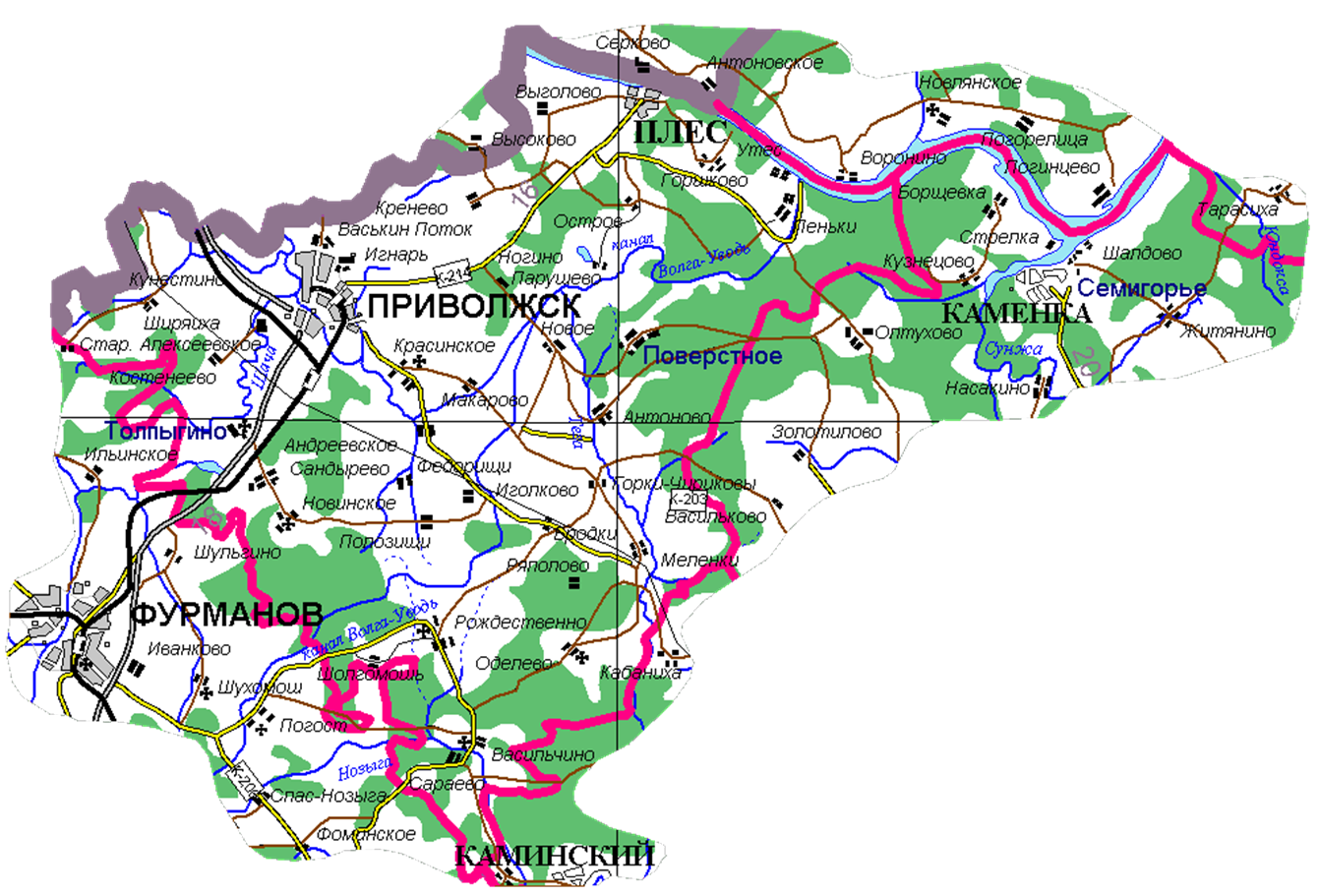 Рисунок 1 Расположение границ МО Приволжского района Ивановской области	Рисунок 2 Расположение границ г.Приволжск Ивановской области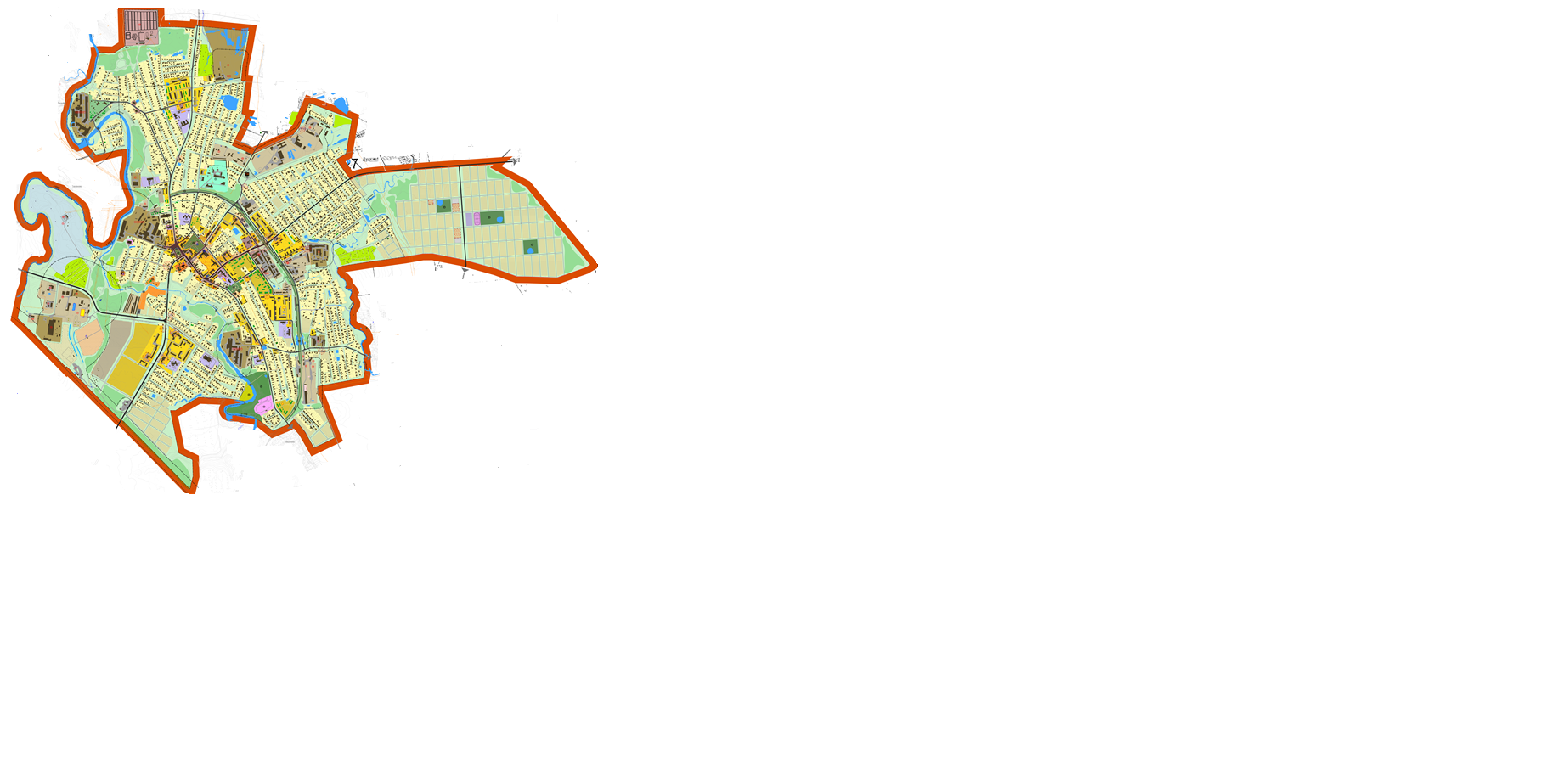 Актуализация схема теплоснабжения разрабатывается в соответствии с требованиями следующих нормативных документов:Федеральный закон от 27.07.2010 г. № 190 «О теплоснабжении»;Федеральный закон от 06.10.2003 г. № 131-ФЗ (ред. от 02.08.2019) «Об общих принципах организации местного самоуправления в Российской Федерации» (с изм. и доп., вступ. в силу с 10.01.2022);Федеральному закону от 07.12.2011 г. № 416-ФЗ «О водоснабжении и водоотведении» в части требований к эксплуатации открытых систем теплоснабжения;Федеральный закон от 07.12.2011 г. № 417-ФЗ «О внесении изменений в законодательные акты Российской Федерации в связи с принятием федерального закона «О водоснабжении и водоотведении» в части внесения изменений в закон «О теплоснабжении»;Федеральный закон от 23.11.2009 г. № 261-ФЗ «Об энергосбережении и о повышении энергетической эффективности, и о внесении изменений в отдельные законодательные акты Российской Федерации»;Постановление Правительства Российской Федерации от 22.02.2012 г. № 154 «О требованиях к схемам теплоснабжения, порядку их разработки и утверждения (с изменениями)»;Приказ Министерства энергетики Российской Федерации от 05.03.2012 г. № 212 «Об утверждении методических указаний по разработке схем теплоснабжения»;Постановление Правительства Российской Федерации №452 от 16.05.2014 г. «Правила определения плановых и расчета фактических значений показателей надежности и энергетической эффективности объектов теплоснабжения, а также определения достижения организацией, осуществляющей регулируемые виды деятельности в сфере теплоснабжения, указанных плановых значений»;Приказ Министерства энергетики Российской Федерации № 399 от 30.06.2014 г. «Методика расчета значений целевых показателей в области энергосбережения и повышения энергетической эффективности, в том числе в сопоставимых условиях»;Постановление Правительства Российской Федерации от 08.08.2012 г. № 808 «Об организации теплоснабжения в Российской Федерации» и о внесении изменений в некоторые акты»;Постановление Правительства Российской Федерации от 06.09.2012 г. № 889 (ред. от 31.01.2021) «О выводе в ремонт и из эксплуатации источников тепловой энергии и тепловых сетей»;Постановление Правительства Российской Федерации от 05.07.2018 г. № 787 (ред. от 01.03.2022) «О подключении (технологическом присоединении) к системам теплоснабжения, не дискриминационном доступе к услугам в сфере теплоснабжения, изменение и признание утратившими силу некоторых актов Правительства Российской Федерации»;Постановление Правительства Российской Федерации от 06.05.2011 г. № 354 (ред. от 29.04.2022) «О предоставлении коммунальных услуг собственникам и пользователям помещений в многоквартирных домах и жилых домов»;Распоряжение Правительства Российской Федерации от 09.06.2020 г. № 1523-р «Об Энергетической стратегии России на период до 2035 года»;Приказ Минэнерго России от 30.12.2008 г. № 325 «Об утверждении порядка определения нормативов технологических потерь при передаче тепловой энергии, теплоносителя» (вместе с «Порядком определения нормативов технологических потерь при передаче тепловой энергии, теплоносителя»);Постановление Правительства Российской Федерации от 22.10.2012 г. № 1075 «О ценообразовании в сфере теплоснабжения» с изменениями и дополнениями на 01.07.2022 г.;«Методических основ разработки схем теплоснабжения поселений и промышленных узлов Российской Федерации» РД-10-ВЭП, разработанных ОАО «Объединение ВНИПИ ЭНЕРГОПРОМ» и введенных в действие с 22.05.2006 г.;СанПиН 2.1.3684-21 «Санитарно-эпидемиологические требования к содержанию территорий городских и сельских поселений, к водным объектам, питьевой воде и питьевому водоснабжению, атмосферному воздуху, почвам, жилым помещениям, эксплуатации производственных, общественных помещений, организации и проведению санитарно-противоэпидемических (профилактических) мероприятий» (с изменениями на 14.02.2022 года);Свод правил СП 124.13330.2012 «СНиП 41-02-2003 Тепловые сети»;Свод правил СП 131.13330.2020 «СНиП 23-01-99* Строительная климатология»;Свод правил СП 61.13330.2012 «СНиП 41-03-2003 Тепловая изоляция оборудования и трубопроводов»; Свод правил СП 89.13330.2016 «СНиП II-35-76 Котельные установки»;МДС 81-35.2004 «Методика определения стоимости строительной продукции на территории Российской Федерации»;Приказ Минстроя России от 04.08.2020 г. № 421/пр «Методики определения сметной стоимости строительства, реконструкции, капитального ремонта, сноса объектов капитального строительства, работ по сохранению объектов культурного наследия (памятников истории и культуры) народов Российской Федерации на территории Российской Федерации»;Приказ Минстроя России от 21.12.2020 г. № 812/пр «Методики по разработке и применению нормативов накладных расходов при определении сметной стоимости строительства, реконструкции, капитального ремонта, сноса объектов капитального строительства»;Приказ Минстроя России от 21.04.2021 г. № 245/пр «О внесении изменений в Методику составления сметы контракта, предметом которого являются строительство, реконструкция объектов капитального строительства»;Генеральный план Приволжского городского поселения Приволжского муниципального района Ивановской области;Схема теплоснабжения Приволжского городского поселения Приволжского муниципального района Ивановской области.Раздел 1 "Показатели существующего и перспективного спроса на тепловую энергию (мощность) и теплоноситель в установленных границах территории поселения, городского округа, города федерального значения"а) величины существующей отапливаемой площади строительных фондов и приросты отапливаемой площади строительных фондов по расчетным элементам территориального деления с разделением объектов строительства на многоквартирные дома, индивидуальные жилые дома, общественные здания и производственные здания промышленных предприятий по этапам - на каждый год первого 5-летнего периода и на последующие 5-летние периодыДля определения перспективного спроса на тепловую энергию необходимо сформировать прогноз перспективной застройки и изменение численности населения на период до 2031 года на основе фактических темпов застройки с использованием следующих данных:генерального плана Приволжского городского поселения;сведений из проектов планировки кварталов по жилищной и общественно-деловой застройке города Приволжска, представленных администрацией Приволжского муниципального района;технических условий на подключение объектов-потребителей к тепловым сетям ООО «ТЭС-Приволжск».В части I «Положение о территориальном планировании» тома II Генерального плана определены для планируемого размещения следующие объекты:объекта спортивного назначения (в количестве 1 комплекса);объекта туристско-рекреационной деятельности (гостиничный комплекс на 30 номеров);объекта коммунальной инфраструктуры (станции обезжелезивания на очистных сооружениях водопровода).Прогнозные объемы строительства объектов жилой застройки Положением о территориальном планировании не предусмотрены.При наличии столь скудной информации технической возможности сформировать распределение площадей нового строительства в рамках планировочных кварталов с привязкой к кадастровым кварталам и с распределением по годам объемов строительства, определенных проектами планировок, в отсутствии таковых, у Разработчика нет.Жилищный фонд. Планировка территории города Приволжск напоминает радиально- кольцевую структуру, с преобладанием радиальных направлений.К зонам, не обеспеченным источниками тепловой энергии могут быть отнесены территории городского поселения, в перспективе застраиваемые 1-2 этажные домами, жилой средне- и многоэтажной застройкой и общественно-деловой застройкой при наличии следующих условий:временная несогласованность обеспечения застраиваемой территории инженерной инфраструктурой в части теплоснабжения (отставание темпов обеспечения теплоснабжением застроек от существующих систем от темпов ввода в эксплуатацию объектов капитального строительства;изолированность застройки от существующих систем теплоснабжения сложившимися градостроительными условиями (отсутствие проходимости тепловых сетей к объектам нового строительства).Распределение жилищного фонда по материалу стен, времени постройки и проценту износа приведено в таблице 1.Таблица 1 - Распределение жилищного фонда по городскому поселениюб) существующие и перспективные объемы потребления тепловой энергии (мощности) и теплоносителя с разделением по видам теплопотребления в каждом расчетном элементе территориального деления на каждом этапеТаблица 2 - Существующее и перспективное потребление тепловой энергии(мощности) и теплоносителя с разделением по видам, Гкал/чТаблица 3 - Объем потребления тепловой энергиив) существующие и перспективные объемы потребления тепловой энергии (мощности) и теплоносителя объектами, расположенными в производственных зонах, на каждом этапеПерспективное развитие промышленности муниципального образования состоит в развитии, модернизации и реконструкции существующих предприятий, осуществляющих деятельность на территории муниципального образования.г) существующие и перспективные величины средневзвешенной плотности тепловой нагрузки в каждом расчетном элементе территориального деления, зоне действия каждого источника тепловой энергии, каждой системе теплоснабжения и по поселению, городскому округу, городу федерального значенияТаблица 4 - Существующая средневзвешенная плотность тепловой нагрузкиРаздел 2 "Существующие и перспективные балансы тепловой мощности источников тепловой энергии и тепловой нагрузки потребителей"а) описание существующих и перспективных зон действия систем теплоснабжения и источников тепловой энергииСуществующие зоны действия теплоснабжения рассмотрены в Главе 1, часть 4 обосновывающих материалов. Перспективные зоны деятельности представлены в таблице ниже.Таблица 5 - Перспективные зоны действия систем теплоснабженияб) описание существующих и перспективных зон действия индивидуальных источников тепловой энергииЗоны действия индивидуального теплоснабжения сформированы в районах городского поселения с индивидуальной жилой застройкой. Теплоснабжение для своих нужд таких районов застройки обеспечивается от индивидуальных теплогенераторов и газовых котлов малой мощности, также распространены электрические обогреватели.Теплофикационные установки размещаются в специальных пристройках (помещениях). Котлы имеют в своем комплексе дополнительный контур для приготовления горячей воды.в) существующие и перспективные балансы тепловой мощности и тепловой нагрузки потребителей в зонах действия источников тепловой энергии, в том числе работающих на единую тепловую сеть, на каждом этапеТаблица 6 - Существующий и перспективный баланс тепловой мощности и подключенной нагрузкиг) перспективные балансы тепловой мощности источников тепловой энергии и тепловой нагрузки потребителей в случае, если зона действия источника тепловой энергии расположена в границах двух или более поселений, городских округов либо в границах городского округа (поселения) и города федерального значения или городских округов (поселений) и города федерального значения, с указанием величины тепловой нагрузки для потребителей каждого поселения, городского округа, города федерального значенияЗона действия источника тепловой энергии, расположенная в границах двух или более поселений на территории Приволжское городское поселение отсутствует.д) радиус эффективного теплоснабжения, определяемый в соответствии с методическими указаниями по разработке схем теплоснабженияНа момент разработки схемы теплоснабжения можно выделить 3 технологических зоны, в которых потребители подключены к централизованной системе теплоснабжения. Существующая фактическая нагрузка котельных (по режимным испытаниям котлов) и тепловые нарузки подключенных потребителей тепловой энергии представляют возможность, на данном этапе актуальной схемы теплоснабжения, подключение новых потребителей.Определяется оптимальный радиус тепловых сетей:Rопт = 563 (φ /S) 0.45 ∙ (Н0, 7/B0, 9) ∙ (Δτ / П) 0.03где: B – среднее число абонентов на 1 км2;s – удельная стоимость материальной характеристики тепловой сети, руб./м2; П – теплоплотность района, Гкал/ч. км;Δτ – расчетный перепад температур теплоносителя в тепловой сети, °C;φ – поправочный коэффициент, зависящий от постоянной части расходов на сооружение котельной (для котельных φ = 1,0 для ТЭЦ φ = 1,3).Н – располагаемый напор на выходе из источникаДля обоснования целесообразности подключения перспективной тепловой нагрузки в зоны действия источников тепловой энергии определяется радиус эффективного теплоснабжения.Радиус эффективного теплоснабжения источников тепловой энергии определяется по методике изложенной кандидатом технических наук, советником генерального директора ОАО «Объединение ВНИПИэнергопром» г. Москва, В. Н. Папушкиным в журнале «Новости теплоснабжения», № 9, 2010 г.Оптимальный радиус теплоснабжения определяется из условия минимума выражения для «удельных стоимостей сооружения тепловых сетей и источника»:S=A+Z→min⁡ (руб./Гкал/ч),где А - удельная стоимость сооружения тепловой сети, руб./Гкал/ч;Z - удельная стоимость сооружения котельной, руб./Гкал/ч.Использованы следующие аналитические выражения для связи себестоимости производства и транспорта теплоты с максимальным радиусом теплоснабжения:A=(1050∙R^0.48∙B^0.26∙s)/(П^0,62∙Н^0,19∙〖∆r〗^0.38 ), руб-/Гкал/ч;Z=(α/3+30∙〖10〗^6∙φ)/(R^2∙П), руб./Гкал/ч,где R - радиус действия тепловой сети (длина главной тепловой магистрали самого протяженного вывода от источника), км;B - среднее число абонентов на 1 км2;s - удельная стоимость материальной характеристики тепловой сети, руб./м2; П - теплоплотность района, Гкал/ч/км2;H - потеря напора на трение при транспорте теплоносителя по главной тепловой магистрали, м вод. ст.;∆τ - расчетный перепад температур теплоносителя в тепловой сети, ОС;𝛼 - постоянная часть удельной начальной стоимости котельной, руб./МВт;φ - поправочный коэффициент, зависящий от постоянной части расходов насооружение котельной.Осуществляя элементарное дифференцирование по R с нахождением его оптимального значения при равенстве нулю его первой производной, получаем аналитическое выражение для оптимального радиуса теплоснабжения в следующем виде, км:R_опт = (140/s^0.4) ∙φ^0.4∙ (1/B^0.1) ∙(∆τ/П) ^0,15Если рассчитанный радиус эффективного теплоснабжения больше существующей зоны действия котельной, то возможно увеличение тепловой мощности котельной и расширение зоны ее действия с выводом из эксплуатации котельных, расположенных в радиусе эффективного теплоснабжения; если рассчитанный перспективный радиус эффективного теплоснабжения изолированных зон действия существующих котельных меньше, чем существующий радиус теплоснабжения, то расширение зоны действия котельной не целесообразно, в первом случае осуществляется реконструкция котельной с увеличением ее мощности, во втором случае осуществляется реконструкция котельной без увеличения (возможно со снижением, в зависимости от перспективных балансов установленной тепловой мощности и тепловой нагрузки) тепловой мощности.В виду отсутствия удельной стоимости материальной характеристики тепловой сети котельных расчет радиуса эффективного теплоснабжения не представляется возможным.Раздел 3 "Существующие и перспективные балансы теплоносителя"а) существующие и перспективные балансы производительности водоподготовительных установок и максимального потребления теплоносителя теплопотребляющими установками потребителейРежимы эксплуатации водоподготовительных установок и водно-химический режим должны обеспечить работу тепловых сетей без повреждений и снижения экономичности, вызванных коррозией внутренних поверхностей водоподготовительного, теплоэнергетического и сетевого оборудования, а также образованием накипи тепловых сетей.Качество используемой воды должно обеспечивать работу оборудования системы теплоснабжения без превышающих допустимые нормы отложений накипи и шлама, без коррозионных повреждений, поэтому исходную воду необходимо подвергать обработке в водоподготовительных установках.Требования к качеству сетевой и подпиточной воды устанавливаются РД 10-165-97 «Методические указания по надзору за водно-химическим режимом паровых и водогрейных котлов», СанПиН 2.1.4.1074-01 «Питьевая вода. Гигиенические требования к качеству воды централизованных систем питьевого водоснабжения. Контроль качества. Гигиенические требования к обеспечению безопасности систем горячего водоснабжения». Для приведения воды к требуемому качеству в системах теплоснабжения Приволжского городского поселения используются следующие методы:фильтрование воды с целью механического удаления взвешенных частиц;деаэрация воды в деаэраторах вакуумного или атмосферного типов с целью удаления кислорода и углекислого газа до нормативного уровня;умягчение воды.Система теплоснабжения Приволжского городского поселения – закрытого типа.Теплоноситель в закрытых системах теплоснабжения предназначен для передачи теплоты на нужды систем отопления, вентиляции и горячего водоснабжения.Теплоноситель, используемый для подпитки тепловой сети, обеспечивает:компенсацию утечек в тепловых сетях и абонентских установках потребителей;компенсацию затрат при технологических испытаниях и ремонтах на тепловых сетях, связанных с его дренированием на момент произведения работ.Кроме подпитки тепловой сети, вода, поступающая на источники, расходуется на их собственные и хозяйственные нужды.В соответствии с СП 124.13330.2012 «Тепловые сети» (актуализированная редакция СНиП 41-02-2003), для открытых и закрытых систем теплоснабжения должна предусматриваться дополнительно аварийная подпитка химически не обработанной и не деарированной водой, расход которой принимается в количестве 2% среднегодового объема воды в тепловой сети и присоединенных системах теплоснабжения независимо от схемы присоединения (за исключением систем горячего водоснабжения, присоединенных через водоподогреватели), если другое не предусмотрено проектными (эксплуатационными) решениями. При наличии нескольких отдельных тепловых сетей, отходящих от коллектора источника тепла, аварийную подпитку допускается определять только для одной наибольшей по объему тепловой сети.Таблица 7 - Величины годового расхода воды на компенсацию потерь и затрат теплоносителя при передаче тепловой энергии от источников тепловой энергии основного ТСО (в границах Приволжского городского поселения) на базовый и перспективные периодыб) существующие и перспективные балансы производительности водоподготовительных установок источников тепловой энергии для компенсации потерь теплоносителя в аварийных режимах работы систем теплоснабженияПерспективный баланс подпитки тепловых сетей, рассчитан в соответствии со СНиП 41-02-2003 «Тепловые сети» и на основе значений подпитки тепловой сети в эксплуатационном режиме за текущий год. В таблицах представлены перспективные балансы производительности водоподготовительных установок и максимального потребления теплоносителя теплопотребляющими установками на расчетный период (до 2031 год).Часовой расход воды для определения производительности водоподготовительных установок на котельных ООО «ТЭС-Приволжск» представлены в таблице 8.Таблица 8 - Часовой расход воды для определения производительности водоподготовительных установок по котельным ООО «ТЭС-Приволжск»Раздел 4 "Основные положения мастер-плана развития систем теплоснабжения поселения, городского округа, города федерального значения"а) описание сценариев развития теплоснабжения поселения, городского округа, города федерального значенияВ качестве единственного (базового) варианта предлагается развитие системы теплоснабжения на базе существующих источников тепловой энергии, который включает в себя затраты, обеспечивающие производство и отпуск тепловой энергии существующих потребителей. Базовый вариант развития систем теплоснабжения включает в себя:1) строительство новой паровой котельной производительностью 23,94 Гкал/ч по адресу ул. Волгореченская, 1 литера Б, в связи со снижением нагрузки потребителей и износом оборудования существующей котельной Центральная, ул. Волгореченская, 1, что ведёт к большим удельным расходам топлива на выработку тепловой энергии;2) строительство нового ТТП по ул. Соколова в связи с аварийным состоянием ТПП «Рогачевская фабрика»;3) модернизация тепловых сетей с заменой существующих трубопроводов, в т. ч. выработавших свой ресурс, на новые в пенополиуретановой изоляции трубопроводы (стальные или выполненные из термостойкого пластика);б) обоснование выбора приоритетного сценария развития теплоснабжения поселения, городского округа, города федерального значенияВ соответствии с разделом Постановления Правительства РФ № 405 от 03.04.2018 предлагаемые варианты развития системы теплоснабжения базируются на предложениях исполнительных органов власти и эксплуатационных организаций, особенно в тех разделах, которые касаются развития источников теплоснабжения.Выбор варианта развития системы теплоснабжения Приволжское городское поселение должен осуществляться на основании анализа комплекса показателей, в целом характеризующих качество, надежность и экономичность теплоснабжения. Сравнение вариантов производится по следующим направлениям:Надежность источника тепловой энергии;Надежность системы транспорта тепловой энергии;Качество теплоснабжения;Принцип минимизации затрат на теплоснабжение для потребителя (минимум ценовых последствий);Приоритетность комбинированной выработки электрической и тепловой энергии (п.8, ст.23 ФЗ от 27.07.2010 г. № 190-ФЗ «О теплоснабжении» и п.6 Постановления Правительства РФ от 03.04.2018г. № 405);Величина капитальных затрат на реализацию мероприятий.Стоит отметить, что варианты Мастер-плана являются основанием для разработки проектных предложений по новому строительству и реконструкции источников тепловой энергии, тепловых сетей и систем теплопотребления, обеспечивающих перспективные балансы спроса на тепловую мощность потребителями тепловой энергии (покрытие спроса тепловой мощности и энергии).Стоит также отдельно отметить, что варианты Мастер-плана не могут являться технико-экономическим обоснованием (ТЭО или предварительным ТЭО) для проектирования и строительства тепловых источников и тепловых сетей. Только после разработки проектных предложений для вариантов Мастер-плана выполняется или уточняется оценка финансовых потребностей, необходимых для реализации мероприятий, заложенных в варианты Мастер-плана, проводится оценка эффективности финансовых затрат, их инвестиционной привлекательности инвесторами и/или будущими собственниками объектов.Раздел 5 "Предложения по строительству, реконструкции, техническому перевооружению и (или) модернизации источников тепловой энергии" а) предложения по строительству источников тепловой энергии, обеспечивающих перспективную тепловую нагрузку на осваиваемых территориях поселения, городского округа, города федерального значения, для которых отсутствует возможность и (или) целесообразность передачи тепловой энергии от существующих или реконструируемых источников тепловой энергии, обоснованная расчетами ценовых (тарифных) последствий для потребителей (в ценовых зонах теплоснабжения - обоснованная расчетами ценовых (тарифных) последствий для потребителей, если реализацию товаров в сфере теплоснабжения с использованием такого источника тепловой энергии планируется осуществлять по регулируемым ценам (тарифам), и (или) обоснованная анализом индикаторов развития системы теплоснабжения поселения, городского округа, города федерального значения, если реализация товаров в сфере теплоснабжения с использованием такого источника тепловой энергии будет осуществляться по ценам, определяемым по соглашению сторон договора поставки тепловой энергии (мощности) и (или) теплоносителя) и радиуса эффективного теплоснабженияТаблица 9 - Мероприятия, по строительству новой паровой котельнойб) предложения по реконструкции источников тепловой энергии, обеспечивающих перспективную тепловую нагрузку в существующих и расширяемых зонах действия источников тепловой энергииРасполагаемая мощность существующих теплоисточников способна обеспечить прирост перспективных тепловых нагрузок, следовательно, реконструкция источников тепловой энергии с увеличением их располагаемой мощности не требуется.в) предложения по техническому перевооружению и (или) модернизации источников тепловой энергии с целью повышения эффективности работы систем теплоснабженияПереключение нагрузок на новую котельную и строительство ЦТП позволит улучшить эффективность работы систем теплоснабжения.г) графики совместной работы источников тепловой энергии, функционирующих в режиме комбинированной выработки электрической и тепловой энергии и котельныхСовместная работа источников тепловой энергии не планируется. д) меры по выводу из эксплуатации, консервации и демонтажу избыточных источников тепловой энергии, а также источников тепловой энергии, выработавших нормативный срок службы, в случае если продление срока службы технически невозможно или экономически нецелесообразноПланируется вывести из эксплуатации источник тепловой энергии, расположенный по адресу: ул. Волгореченская, 1.е) меры по переоборудованию котельных в источники тепловой энергии, функционирующие в режиме комбинированной выработки электрической и тепловой энергииПереоборудование котельных в источники тепловой энергии, функционирующие в режиме комбинированной выработки электрической и тепловой энергии, не предполагается.ж) меры по переводу котельных, размещенных в существующих и расширяемых зонах действия источников тепловой энергии, функционирующих в режиме комбинированной выработки электрической и тепловой энергии, в пиковый режим работы, либо по выводу их из эксплуатацииИсточники комбинированной выработки тепловой и электрической энергии на территории МО Приволжское городское поселение отсутствуют. з) температурный график отпуска тепловой энергии для каждого источника тепловой энергии или группы источников тепловой энергии в системе теплоснабжения, работающей на общую тепловую сеть, и оценку затрат при необходимости его измененияКотельная ЦентральнаяПринятый оптимальный температурный график отпуска тепловой энергии с котельной Котельная Центральная 250/90 °С.Котельная ул. Дружбы, д.6аПринятый оптимальный температурный график отпуска тепловой энергии с котельной Котельная ул. Дружбы, д.6а 95/70 °С.Котельная пер.Северный, д.1бПринятый оптимальный температурный график отпуска тепловой энергии с котельной Котельная пер. Северный, д.1б 95/70 °С.и) предложения по перспективной установленной тепловой мощности каждого источника тепловой энергии с предложениями по сроку ввода в эксплуатацию новых мощностейИнформация о перспективной тепловой мощности источников тепловой энергии представлен в Разделе 2, часть 3.к) предложения по вводу новых и реконструкции существующих источников тепловой энергии с использованием возобновляемых источников энергии, а также местных видов топливаПредложения по вводу новых и реконструкции существующих источников тепловой энергии с использованием возобновляемых источников энергии, а также местных видов топлива, отсутствуют.Раздел 6 "Предложения по строительству, реконструкции и (или) модернизации тепловых сетей"а) предложения по строительству, реконструкции и (или) модернизации тепловых сетей, обеспечивающих перераспределение тепловой нагрузки из зон с дефицитом располагаемой тепловой мощности источников тепловой энергии в зоны с резервом располагаемой тепловой мощности источников тепловой энергии (использование существующих резервов)Строительство и реконструкция тепловых сетей, обеспечивающих перераспределение тепловой нагрузки из зон с дефицитом располагаемой тепловой мощности источников тепловой энергии в зоны с резервом располагаемой мощности источников тепловой энергии, не планируется.б) предложения по строительству, реконструкции и (или) модернизации тепловых сетей для обеспечения перспективных приростов тепловой нагрузки в осваиваемых районах поселения, городского округа, города федерального значения под жилищную, комплексную или производственную застройкуСтроительство тепловых сетей для обеспечения перспективных приростов не планируется.в) предложения по строительству, реконструкции и (или) модернизации тепловых сетей в целях обеспечения условий, при наличии которых существует возможность поставок тепловой энергии потребителям от различных источников тепловой энергии при сохранении надежности теплоснабженияСтроительство и реконструкция тепловых сетей в целях обеспечения условий, при наличии которых существует возможность поставок тепловой энергии потребителям от различных источников тепловой энергии в муниципальном образовании, не запланирована.г) предложения по строительству, реконструкции и (или) модернизации тепловых сетей для повышения эффективности функционирования системы теплоснабжения, в том числе за счет перевода котельных в пиковый режим работы или ликвидации котельных по основаниямСхемой теплоснабжения предусмотрена перекладка сетей, исчерпавших свой ресурс и нуждающихся в замене, одним из ожидаемых результатов реализации которых является снижение объема потерь тепловой энергии и, как следствие, повышение эффективности функционирования системы теплоснабжения в целом. Таблица 10 - Мероприятия по замене ветхих тепловых сетейд) предложения по строительству, реконструкции и (или) модернизации тепловых сетей для обеспечения нормативной надежности теплоснабжения потребителейДля обеспечения нормативной надежности теплоснабжения планируется строительство нового ЦТП по ул. Соколова в связи с аварийным состоянием ТПП «Рогачевская фабрика». Также планируется прокладка новой дополнительной трубы (обратного трубопровода ГВС) на ТПП Васильевская фабрика.Раздел 7 "Предложения по переводу открытых систем теплоснабжения (горячего водоснабжения), отдельных участков таких систем на закрытые системы горячего водоснабжения"а) предложения по переводу существующих открытых систем теплоснабжения (горячего водоснабжения), отдельных участков таких систем на закрытые системы горячего водоснабжения, для осуществления которого необходимо строительство индивидуальных и (или) центральных тепловых пунктов при наличии у потребителей внутридомовых систем горячего водоснабженияНа территории Приволжского городского поселения закрытая система теплоснабжения (горячего водоснабжения).б) предложения по переводу существующих открытых систем теплоснабжения (горячего водоснабжения), отдельных участков таких систем на закрытые системы горячего водоснабжения, для осуществления которого отсутствует необходимость строительства индивидуальных и (или) центральных тепловых пунктов по причине отсутствия у потребителей внутридомовых систем горячего водоснабженияНа территории Приволжского городского поселения закрытая система теплоснабжения (горячего водоснабжения).Раздел 8 "Перспективные топливные балансы"а) перспективные топливные балансы для каждого источника тепловой энергии по видам основного, резервного и аварийного топлива на каждом этапеТаблица 11 - Перспективные топливные балансыб) потребляемые источником тепловой энергии виды топлива, включая местные виды топлива, а также используемые возобновляемые источники энергииТаблица 12 - Потребляемые источником тепловой энергии виды топливаНа территории муниципального образования возобновляемые источники тепловой энергии отсутствуют, ввод новых либо реконструкция существующих источников тепловой энергии с использованием возобновляемых источников энергии не планируется.в) виды топлива (в случае, если топливом является уголь, - вид ископаемого угля в соответствии с Межгосударственным стандартом ГОСТ 25543-2013 "Угли бурые, каменные и антрациты. Классификация по генетическим и технологическим параметрам"), их долю и значение низшей теплоты сгорания топлива, используемые для производства тепловой энергии по каждой системе теплоснабженияВсе источники тепловой энергии, расположенные на территории Приволжского городского поселения, в виде топлива используют природный газ, характеристика калорийности газа за 2023 год не представлены.г) преобладающий в поселении, городском округе вид топлива, определяемый по совокупности всех систем теплоснабжения, находящихся в соответствующем поселении, городском округеВ муниципальном образовании Приволжское городское поселение преобладающим видом топлива является природный газ.д) приоритетное направление развития топливного баланса поселения, городского округаНаправлений по переводу котельных на другие виды топлива отсутствуют.Раздел 9 "Инвестиции в строительство, реконструкцию, техническое перевооружение и (или) модернизацию" а) предложения по величине необходимых инвестиций в строительство, реконструкцию, техническое перевооружение и (или) модернизацию источников тепловой энергии на каждом этапеТаблица 13 – Необходимые инвестиции в мероприятия, планируемые на источнике тепловой энергииб) предложения по величине необходимых инвестиций в строительство, реконструкцию, техническое перевооружение и (или) модернизацию тепловых сетей, насосных станций и тепловых пунктов на каждом этапеТаблица 14 – Необходимые инвестиции в мероприятия, планируемые на тепловых сетяхв) предложения по величине инвестиций в строительство, реконструкцию, техническое перевооружение и (или) модернизацию в связи с изменениями температурного графика и гидравлического режима работы системы теплоснабжения на каждом этапеИзменение температурного графика системы теплоснабжения в муниципальном образовании Приволжское городское поселение не предусмотрено.г) предложения по величине необходимых инвестиций для перевода открытой системы теплоснабжения (горячего водоснабжения), отдельных участков такой системы на закрытую систему горячего водоснабжения на каждом этапеНа территории Приволжского городского поселения закрытая система теплоснабжения (горячего водоснабжения).д) оценка эффективности инвестиций по отдельным предложениямИнвестиции, обеспечивающие финансирование мероприятий по строительству, реконструкции и техническому перевооружению, направленные на повышение эффективности работы систем теплоснабжения и качества теплоснабженияИсточником инвестиций, обеспечивающих финансовые потребности для реализации мероприятий, направленных на повышение эффективности работы систем теплоснабжения и качества теплоснабжения, является инвестиционная составляющая в тарифе на тепловую энергию.При расчете инвестиционной составляющей в тарифе учитываются следующие показатели:- расходы на реализацию мероприятий, направленных на повышение эффективности работы систем теплоснабжения и повышение качества оказываемых услуг;- экономический эффект от реализации мероприятий.Эффективность инвестиций обеспечивается достижением следующих результатов:- обеспечение возможности подключения новых потребителей;- обеспечение развития инфраструктуры поселения, в том числе социально-значимых объектов;- повышение качества и надежности теплоснабжения;- снижение аварийности систем теплоснабжения;- снижение затрат на устранение аварий в системах теплоснабжения;- снижение уровня потерь тепловой энергии, в том числе за счет снижения сверхнормативных утечек теплоносителя в период ликвидации аварий;- снижение удельных расходов топлива при производстве тепловой энергии;- снижение численности ППР (при объединении котельных, выводе котельных из эксплуатации и переоборудовании котельных в ЦТП).е) величину фактически осуществленных инвестиций в строительство, реконструкцию, техническое перевооружение и (или) модернизацию объектов теплоснабжения за базовый период и базовый период актуализацииДанные отсутствуют.Раздел 10 "Решение о присвоении статуса единой теплоснабжающей организации (организациям)"а) решение о присвоении статуса единой теплоснабжающей организации (организациям)Постановлением администрации Приволжского муниципального района от 18.10.2018 года № 660-п ООО «ТЭС-Приволжск» утверждена Единой теплоснабжающей организация в границах муниципального образования Приволжского муниципального района (Приволжское городское поселение, Ингарское сельское поселение, Новское сельское поселение).б) реестр зон деятельности единой теплоснабжающей организации (организаций)Таблица 15 – Реестр зон деятельности ЕТО ООО «ТЭС-Приволжск»в) основания, в том числе критерии, в соответствии с которыми теплоснабжающей организации присвоен статус единой теплоснабжающей организацииДля присвоения организации статуса ЕТО на территории городского округа организации, владеющие на праве собственности или ином законном основании источниками тепловой энергии и (или) тепловыми сетями, подают в уполномоченный орган в течение 1 месяца с даты опубликования (размещения) в установленном порядке проекта схемы теплоснабжения заявку на присвоение статуса ЕТО с указанием зоны ее деятельности. К заявке прилагается бухгалтерская отчетность, составленная на последнюю отчетную дату перед подачей заявки, с отметкой налогового органа о ее принятии.Уполномоченные органы обязаны в течение 3 рабочих дней с даты окончания срока для подачи заявок разместить сведения о принятых заявках на сайте поселения, городского округа, на сайте соответствующего субъекта Российской Федерации в информационно-телекоммуникационной сети "Интернет" (далее - официальный сайт). В случае если органы местного самоуправления не имеют возможности размещать соответствующую информацию на своих официальных сайтах, необходимая информация может размещаться на официальном сайте субъекта Российской Федерации, в границах которого находится соответствующее муниципальное образование. Поселения, входящие в муниципальный район, могут размещать необходимую информацию на официальном сайте этого муниципального района. В случае если в отношении одной зоны деятельности единой теплоснабжающей организации подана 1 заявка от лица, владеющего на праве собственности или ином законном основании источниками тепловой энергии и (или) тепловыми сетями в соответствующей зоне деятельности единой теплоснабжающей организации, то статус единой теплоснабжающей организации присваивается указанному лицу. В случае если в отношении одной зоны деятельности единой теплоснабжающей организации подано несколько заявок от лиц, владеющих на праве собственности или ином законном основании источниками тепловой энергии и (или) тепловыми сетями в соответствующей зоне деятельности единой теплоснабжающей организации, уполномоченный орган присваивает статус единой теплоснабжающей организации в соответствии с пунктами 7 -10 ПП РФ № 808 от 08.08.2012 г. Критерии соответствия ЕТО, установлены в пункте 7 раздела II «Критерии и порядок определения единой теплоснабжающей организации» Постановления Правительства РФ от 08.08.2012 г. № 808 «Правила организации теплоснабжения в Российской Федерации». Согласно пункту 7 ПП РФ № 808 от 08.08.2012 г. критериями определения единой теплоснабжающей организации являются:  владение на праве собственности или ином законном основании источниками тепловой энергии с наибольшей рабочей тепловой мощностью и (или) тепловыми сетями с наибольшей емкостью в границах зоны деятельности единой теплоснабжающей организации;  размер собственного капитала;  способность в лучшей мере обеспечить надежность теплоснабжения в соответствующей системе теплоснабжения.В случае если заявка на присвоение статуса ЕТО подана организацией, которая владеет на праве собственности или ином законном основании источниками тепловой энергии с наибольшей рабочей тепловой мощностью и тепловыми сетями с наибольшей емкостью в границах зоны деятельности единой теплоснабжающей организации, статус единой теплоснабжающей организации присваивается данной организации. В случае если заявки на присвоение статуса ЕТО поданы от организации, которая владеет на праве собственности или ином законном основании источниками тепловой энергии с наибольшей рабочей тепловой мощностью, и от организации, которая владеет на праве собственности или ином законном основании тепловыми сетями с наибольшей емкостью в границах зоны деятельности единой теплоснабжающей организации, статус единой теплоснабжающей организации присваивается той организации из указанных, которая имеет наибольший размер собственного капитала. В случае если размеры собственных капиталов этих организаций различаются не более чем на 5 процентов, статус ЕТО присваивается организации, способной в лучшей мере обеспечить надежность теплоснабжения в соответствующей системе теплоснабжения.Единая теплоснабжающая организация при осуществлении своей деятельности обязана: - заключать и исполнять договоры теплоснабжения с любыми обратившимися к ней потребителями тепловой энергии, теплопотребляющие установки которых находятся в данной системе теплоснабжения при условии соблюдения указанными потребителями выданных им в соответствии с законодательством о градостроительной деятельности технических условий подключения к тепловым сетям; - заключать и исполнять договоры поставки тепловой энергии (мощности) и (или) теплоносителя в отношении объема тепловой нагрузки, распределенной в соответствии со схемой теплоснабжения; - заключать и исполнять договоры оказания услуг по передаче тепловой энергии, теплоносителя в объеме, необходимом для обеспечения и теплоснабжения потребителей тепловой энергии с учетом потерь тепловой энергии, теплоносителя при их передачеГраницы зоны деятельности ЕТО в соответствии с п.19 установлены ПП РФ от 08.08.2012 № 808 могут быть изменены в следующих случаях:- подключение к системе теплоснабжения новых теплопотребляющих установок, источников тепловой энергии или тепловых сетей, или их отключение от системы теплоснабжения;- технологическое объединение или разделение систем теплоснабжения.Постановлением администрации Приволжского муниципального района от 18.10.2018 года № 660-п ООО «ТЭС-Приволжск» утверждена Единой теплоснабжающей организация в границах муниципального образования Приволжского муниципального района (Приволжское городское поселение, Ингарское сельское поселение, Новское сельское поселение).г) информацию о поданных теплоснабжающими организациями заявках на присвоение статуса единой теплоснабжающей организацииСтатус единой теплоснабжающей организации присвоен ООО ТЭС-Приволжск».д) реестр систем теплоснабжения, содержащий перечень теплоснабжающих организаций, действующих в каждой системе теплоснабжения, расположенных в границах поселения, городского округа, города федерального значенияВ таблице представлен реестр систем теплоснабжения, содержащий перечень теплоснабжающих организаций, действующих в каждой системе теплоснабжения, расположенных в муниципальном образовании Приволжское городское поселение.Таблица 16 - Реестр систем теплоснабженияРаздел 11 "Решения о распределении тепловой нагрузки между источниками тепловой энергии"Возможность поставок тепловой энергии потребителям г. Приволжск от других источников тепловой энергии при сохранении надежности теплоснабжения отсутствует. Раздел 12 "Решения по бесхозяйным тепловым сетям"Администрацией Приволжского городского поселения и теплоснабжающей организацией не представлены выявленые бесхозяйные тепловые сети в 2023 году.Раздел 13 "Синхронизация схемы теплоснабжения со схемой газоснабжения и газификации субъекта Российской Федерации и (или) поселения, схемой и программой развития электроэнергетических систем России, а также со схемой водоснабжения и водоотведения поселения, городского округа, города федерального значения"а) описание решений (на основе утвержденной региональной (межрегиональной) программы газификации жилищно-коммунального хозяйства, промышленных и иных организаций) о развитии соответствующей системы газоснабжения в части обеспечения топливом источников тепловой энергииВ рамках настоящей схемы теплоснабжения Приволжское городское поселение данный вопрос не рассматривается.б) описание проблем организации газоснабжения источников тепловой энергииПроблем организации газоснабжения источников тепловой энергии не выявлено.в) предложения по корректировке утвержденной (разработке) региональной (межрегиональной) программы газификации жилищно-коммунального хозяйства, промышленных и иных организаций для обеспечения согласованности такой программы с указанными в схеме теплоснабжения решениями о развитии источников тепловой энергии и систем теплоснабженияВыбор основного топлива источников теплоснабжения Приволжское городское поселение остается неизменным.г) описание решений (вырабатываемых с учетом положений утвержденных схемы и программы развития электроэнергетических систем России, а в период до утверждения таких схемы и программы в 2023 году (в отношении технологически изолированных территориальных электроэнергетических систем в 2024 году) - также утвержденных схемы и программы развития Единой энергетической системы России, схемы и программы перспективного развития электроэнергетики субъекта Российской Федерации, на территории которого расположена соответствующая технологически изолированная территориальная электроэнергетическая система) по строительству, реконструкции, техническому перевооружению и (или) модернизации, выводу из эксплуатации источников тепловой энергии и решений по реконструкции, техническому перевооружению, модернизации, не связанных с увеличением установленной генерирующей мощности, и выводу из эксплуатации генерирующих объектов, включая входящее в их состав оборудование, функционирующее в режиме комбинированной выработки электрической и тепловой энергии, в части перспективных балансов тепловой мощности в схемах теплоснабженияРазмещение источников, функционирующих в режиме комбинированной выработки электрической и тепловой энергии, на территории Приволжское городское поселение, не намечается.д) обоснованные предложения по строительству (реконструкции, связанной с увеличением установленной генерирующей мощности) генерирующих объектов, функционирующих в режиме комбинированной выработки электрической и тепловой энергии, для обеспечения покрытия перспективных тепловых нагрузок для их рассмотрения при разработке схемы и программы развития электроэнергетических систем России, а также при разработке (актуализации) генеральной схемы размещения объектов электроэнергетики - при наличии таких предложений по результатам технико-экономического сравнения вариантов покрытия перспективных тепловых нагрузокРазмещение источников, функционирующих в режиме комбинированной выработки электрической и тепловой энергии, на территории Приволжское городское поселение, не намечается.е) описание решений (вырабатываемых с учетом положений утвержденной схемы водоснабжения поселения, городского округа, города федерального значения, утвержденной единой схемы водоснабжения и водоотведения Республики Крым) о развитии соответствующей системы водоснабжения в части, относящейся к системам теплоснабженияУказанные решения не предусмотрены.ж) предложения по корректировке утвержденной (разработке) схемы водоснабжения поселения, городского округа, города федерального значения, единой схемы водоснабжения и водоотведения Республики Крым для обеспечения согласованности такой схемы и указанных в схеме теплоснабжения решений о развитии источников тепловой энергии и систем теплоснабженияУказанные решения не предусмотрены.Раздел 14 "Индикаторы развития систем теплоснабжения поселения, городского округа, города федерального значения" Показатели указаны в таблице 17.Таблица 17  - Целевые индикаторы для мониторинга реализации схемы теплоснабжения ООО «ТЭС- Приволжск»Раздел 15 "Ценовые (тарифные) последствия" Тарифно-балансовые расчетные модели теплоснабжения потребителей выполнены с учетом реализации мероприятий настоящей Схемы. Результаты расчет представлены в таблице 18.Таблица 18  - Тарифно-балансовые расчетные модели теплоснабжения потребленияНаименование схемыАктуализированная Схема теплоснабжения Приволжского городского поселения Приволжского муниципального района Ивановской области по состоянию на период до 2031 года (актуализация на 2025 г.).Основание для разработки схемыГрадостроительного кодекса РФ;Постановление Правительства Российской Федерации от 22.02.2012 № 154 «Требования к схемам теплоснабжения, порядку их разработки и утверждения» (с изменениями и дополнениями);Приказ Минэнерго России от 05.03.2019 № 212 «Об утверждении Методических указаний по разработке схем теплоснабжения» (Зарегистрировано в Минюсте России 15.08.2019 № 55629); Федеральный закон от 06.10.2003 № 131 «Об общих принципах организации местного самоуправления в Российской Федерации»;Федеральный закон от 27.07.2010 № 190-ФЗ «О теплоснабжении»;Федеральный закон от 10.01.2002 № 7-ФЗ «Об охране окружающей среды»;Федеральный закон от 07.12.2011 № 417-ФЗ «О внесении изменений в законодательные акты Российской Федерации в связи с принятием федерального закона «О водоснабжении и водоотведении» в части внесения изменений в закон «О теплоснабжении»; Федеральный закон от 23.11.2009 № 261-ФЗ «Об энергосбережении и повышении энергетической эффективности, и о внесении изменений в отдельные законодательные акты Российской Федерации» (с изменениями и дополнениями); «СП 124.13330.2012. Свод правил. Тепловые сети. Актуализированная редакция СНиП 41-02-2003» (утв. приказом Минрегиона России от 30.06.2012 № 280);СП 41-101-95 «Проектирование тепловых пунктов»;Постановление Правительства Российской Федерации № 452 от 16.05.2014 «Правила определения плановых и расчета фактических значений показателей надежности и энергетической эффективности объектов теплоснабжения, а также определения достижения организацией, осуществляющей регулируемые виды деятельности в сфере теплоснабжения, указанных плановых значений»;Постановление Правительства РФ от 08.08.2012 № 808 «Об организации теплоснабжения в Российской Федерации и о внесении изменений в некоторые акты Правительства Российской Федерации» (вместе с «Правилами организации теплоснабжения в Российской Федерации»);Письмо Минэнерго России от 15.04.2020 № МЮ-4343/09 «Об утверждении схем теплоснабжения поселений, городских округов»;Генеральный план МО Приволжское городское поселение Ивановской области;Схема теплоснабжения Приволжского городского поселения Приволжского муниципального района Ивановской области; Другие нормативно-правовые и нормативно-методические документы.Заказчики схемыАдминистрация Приволжского муниципального района Ивановской областиОсновные разработчики схемыООО «НП ТЭКтест-32» Цели актуализации схемыАктуализация схемы теплоснабжения будет осуществлена в целях:- выполнения требований Постановления Правительства Российской Федерации от 22.02.2012 № 154 «Требования к схемам теплоснабжения, порядку их разработки и утверждения»;- охраны здоровья населения и улучшения качества жизни населения путём обеспечения бесперебойного и качественного теплоснабжения;- повышения энергетической эффективности путём оптимизации процессов производства, транспорта и распределения;- снижения негативного воздействия на окружающую среду;- обеспечения доступности теплоснабжения для потребителей за счёт повышения эффективности деятельности организаций, осуществляющих производство, транспорт и распределение тепла;- обеспечения развития централизованных систем теплоснабжения путём развития эффективных форм управления этими системами, привлечения инвестиций и развития кадрового потенциала организаций, осуществляющих производство, транспорт и сбыт тепла.Сроки и этапы реализации актуальной схемыРасчетный срок: до 2034 г. (актуализация на 2025 год).Основные индикаторы ипоказатели, позволяющие оценить ход реализации мероприятий схемы и ожидаемые результаты реализации мероприятий из схемы- обеспечение безопасности и надежности теплоснабжения потребителей в соответствии с требованиями технических регламентов;- обеспечение энергетической эффективности теплоснабжения и потребления тепловой энергии с учетом требований, установленных федеральными законами;- обеспечение приоритетного использования комбинированной выработки электрической и тепловой энергии для организации теплоснабжения с учетом экономической обоснованности;- минимизация затрат на теплоснабжение в расчете на единицу тепловой энергии для потребителя в долгосрочной перспективе;- соблюдение баланса экономических интересов теплоснабжающих организаций и интересов потребителей;- обеспечение недискриминационных и стабильных условий осуществления предпринимательской деятельности в сфере теплоснабжения.Наименование показателяЧисло многоквартирных жилых домов, единицЧисло индивидуальных жилых домов, единицПо материалу стен:Каменные03Кирпичные145Панельные5407Блочные153Смешанные22Деревянные7Прочие550Итого952310По годам возведения:18120до 1920721921-1945271946-19701628711971-1995100980после 199515779По проценту износа:от 0 до 30%107735от 31 % до 65 %2152012от 66 % до 70%118свыше 70%-Источник тепловой энергииПоказательЕд. изм.202320242025202620272028-2031ООО «ТЭС-Приволжск»ООО «ТЭС-Приволжск»ООО «ТЭС-Приволжск»ООО «ТЭС-Приволжск»ООО «ТЭС-Приволжск»ООО «ТЭС-Приволжск»ООО «ТЭС-Приволжск»ООО «ТЭС-Приволжск»ООО «ТЭС-Приволжск»Котельная ЦентральнаяУстановленная тепловая мощностьГкал/ч88,4688,46Закрытие котельной, переключение нагрузок на новую газовую котельную, ул. Волгореченская, 1 литера БЗакрытие котельной, переключение нагрузок на новую газовую котельную, ул. Волгореченская, 1 литера БЗакрытие котельной, переключение нагрузок на новую газовую котельную, ул. Волгореченская, 1 литера БЗакрытие котельной, переключение нагрузок на новую газовую котельную, ул. Волгореченская, 1 литера БКотельная ЦентральнаяУстановленная тепловая мощностьГкал/ч7,067,06Закрытие котельной, переключение нагрузок на новую газовую котельную, ул. Волгореченская, 1 литера БЗакрытие котельной, переключение нагрузок на новую газовую котельную, ул. Волгореченская, 1 литера БЗакрытие котельной, переключение нагрузок на новую газовую котельную, ул. Волгореченская, 1 литера БЗакрытие котельной, переключение нагрузок на новую газовую котельную, ул. Волгореченская, 1 литера БКотельная ЦентральнаяРасполагаемая тепловая мощностьГкал/ч88,4688,46Закрытие котельной, переключение нагрузок на новую газовую котельную, ул. Волгореченская, 1 литера БЗакрытие котельной, переключение нагрузок на новую газовую котельную, ул. Волгореченская, 1 литера БЗакрытие котельной, переключение нагрузок на новую газовую котельную, ул. Волгореченская, 1 литера БЗакрытие котельной, переключение нагрузок на новую газовую котельную, ул. Волгореченская, 1 литера БКотельная ЦентральнаяРасполагаемая тепловая мощностьГкал/ч7,067,06Закрытие котельной, переключение нагрузок на новую газовую котельную, ул. Волгореченская, 1 литера БЗакрытие котельной, переключение нагрузок на новую газовую котельную, ул. Волгореченская, 1 литера БЗакрытие котельной, переключение нагрузок на новую газовую котельную, ул. Волгореченская, 1 литера БЗакрытие котельной, переключение нагрузок на новую газовую котельную, ул. Волгореченская, 1 литера БКотельная ЦентральнаяРасход тепла на собственные нуждыГкал/ч0,3190,319Закрытие котельной, переключение нагрузок на новую газовую котельную, ул. Волгореченская, 1 литера БЗакрытие котельной, переключение нагрузок на новую газовую котельную, ул. Волгореченская, 1 литера БЗакрытие котельной, переключение нагрузок на новую газовую котельную, ул. Волгореченская, 1 литера БЗакрытие котельной, переключение нагрузок на новую газовую котельную, ул. Волгореченская, 1 литера БКотельная ЦентральнаяТепловая мощность неттоГкал/ч95,20195,201Закрытие котельной, переключение нагрузок на новую газовую котельную, ул. Волгореченская, 1 литера БЗакрытие котельной, переключение нагрузок на новую газовую котельную, ул. Волгореченская, 1 литера БЗакрытие котельной, переключение нагрузок на новую газовую котельную, ул. Волгореченская, 1 литера БЗакрытие котельной, переключение нагрузок на новую газовую котельную, ул. Волгореченская, 1 литера БКотельная ЦентральнаяТепловая нагрузка потребителейГкал/ч20,500920,5009Закрытие котельной, переключение нагрузок на новую газовую котельную, ул. Волгореченская, 1 литера БЗакрытие котельной, переключение нагрузок на новую газовую котельную, ул. Волгореченская, 1 литера БЗакрытие котельной, переключение нагрузок на новую газовую котельную, ул. Волгореченская, 1 литера БЗакрытие котельной, переключение нагрузок на новую газовую котельную, ул. Волгореченская, 1 литера БКотельная ЦентральнаяПотери в тепловых сетяхГкал/ч2,4242,424Закрытие котельной, переключение нагрузок на новую газовую котельную, ул. Волгореченская, 1 литера БЗакрытие котельной, переключение нагрузок на новую газовую котельную, ул. Волгореченская, 1 литера БЗакрытие котельной, переключение нагрузок на новую газовую котельную, ул. Волгореченская, 1 литера БЗакрытие котельной, переключение нагрузок на новую газовую котельную, ул. Волгореченская, 1 литера БКотельная ЦентральнаяРезерв(+)/Дефицит(-) источникаГкал/ч72,276172,2761Закрытие котельной, переключение нагрузок на новую газовую котельную, ул. Волгореченская, 1 литера БЗакрытие котельной, переключение нагрузок на новую газовую котельную, ул. Волгореченская, 1 литера БЗакрытие котельной, переключение нагрузок на новую газовую котельную, ул. Волгореченская, 1 литера БЗакрытие котельной, переключение нагрузок на новую газовую котельную, ул. Волгореченская, 1 литера БКотельная ул. Дружбы, д.6аУстановленная тепловая мощностьГкал/ч4,944,944,944,944,944,94Котельная ул. Дружбы, д.6аРасполагаемая тепловая мощностьГкал/ч4,944,944,944,944,944,94Котельная ул. Дружбы, д.6аРасход тепла на собственные нуждыГкал/ч0,0140,0140,0140,0140,0140,014Котельная ул. Дружбы, д.6аТепловая мощность неттоГкал/ч4,9264,9264,9264,9264,9264,926Котельная ул. Дружбы, д.6аТепловая нагрузка потребителейГкал/ч2,79592,79592,79592,79592,79592,7959Котельная ул. Дружбы, д.6аПотери в тепловых сетяхГкал/ч0,2390,2390,2390,2390,2390,239Котельная ул. Дружбы, д.6аРезерв(+)/Дефицит(-) источникаГкал/ч1,89111,89111,89111,89111,89111,8911Котельная пер.Северный, д.1бУстановленная тепловая мощностьГкал/ч6,646,646,646,646,646,64Котельная пер.Северный, д.1бРасполагаемая тепловая мощностьГкал/ч6,646,646,646,646,646,64Котельная пер.Северный, д.1бРасход тепла на собственные нуждыГкал/ч0,0650,0650,0650,0650,0650,065Котельная пер.Северный, д.1бТепловая мощность неттоГкал/ч6,5756,5756,5756,5756,5756,575Котельная пер.Северный, д.1бТепловая нагрузка потребителейГкал/ч3,37683,37683,37683,37683,37683,3768Котельная пер.Северный, д.1бПотери в тепловых сетяхГкал/ч0,220,220,220,220,220,22Котельная пер.Северный, д.1бРезерв(+)/Дефицит(-) источникаГкал/ч2,97822,97822,97822,97822,97822,9782Новая газовая котельнаяУстановленная тепловая мощностьГкал/ч0088,4688,4688,4688,46Новая газовая котельнаяУстановленная тепловая мощностьГкал/ч007,067,067,067,06Новая газовая котельнаяРасполагаемая тепловая мощностьГкал/ч0088,4688,4688,4688,46Новая газовая котельнаяРасполагаемая тепловая мощностьГкал/ч007,067,067,067,06Новая газовая котельнаяРасход тепла на собственные нуждыГкал/ч000,3190,3190,3190,319Новая газовая котельнаяТепловая мощность неттоГкал/ч0095,20195,20195,20195,201Новая газовая котельнаяТепловая нагрузка потребителейГкал/ч0020,500920,500920,500920,5009Новая газовая котельнаяПотери в тепловых сетяхГкал/ч002,4242,4242,4242,424Новая газовая котельнаяРезерв(+)/Дефицит(-) источникаГкал/ч0072,276172,276172,276172,2761НаименованиеЕд. изм.ФактФактФактФактПланПланПланНаименованиеЕд. изм.2020202120222023202420252026Котельная Центральная, ул. Волгореченская, 1Котельная Центральная, ул. Волгореченская, 1Котельная Центральная, ул. Волгореченская, 1Котельная Центральная, ул. Волгореченская, 1Котельная Центральная, ул. Волгореченская, 1Котельная Центральная, ул. Волгореченская, 1Котельная Центральная, ул. Волгореченская, 1Котельная Центральная, ул. Волгореченская, 1Котельная Центральная, ул. Волгореченская, 1Произведено тепловой энергии (выработка)Гкал98 804,791 788,878 086,977 276,663 369,563 369,563 369,5Собственные нужды котельнойГкал2 788,22 579,12 201,52 408,53 455,33 455,33 455,3Отпуск с коллекторовГкал96 016,589 209,775 885,474 868,159 914,259 914,259 914,2Отпуск тепловой энергии потребителям (полезный отпуск)Гкал66 418,357 723,357 138,252 684,350 466,050 466,050 466,0отоплениеГкал66 418,357 723,357 138,252 684,350 466,050 466,050 466,0ГВСм3Общие потериГкал29 598,231 486,418 747,222 183,89 448,29 448,29 448,2Котельная ул. Дружбы, д.6аКотельная ул. Дружбы, д.6аКотельная ул. Дружбы, д.6аКотельная ул. Дружбы, д.6аКотельная ул. Дружбы, д.6аКотельная ул. Дружбы, д.6аКотельная ул. Дружбы, д.6аКотельная ул. Дружбы, д.6аКотельная ул. Дружбы, д.6аПроизведено тепловой энергии (выработка)Гкал5 977,86 808,66 379,15 739,86 593,96 593,96 593,9Собственные нужды котельнойГкал53,364,4128,450,1128,4128,4128,4Отпуск с коллекторовГкал5 924,56 744,26 250,75 689,76 465,56 465,56 465,5Отпуск тепловой энергии потребителям (полезный отпуск)Гкал5 478,45 241,26 217,75 502,85 241,25 241,25 241,2отоплениеГкал5 478,45 241,26 217,75 502,85 241,25 241,25 241,2ГВСм3Общие потериГкал446,11 503,033,0186,91 224,31 224,31 224,3Котельная пер.Северный, д.1бКотельная пер.Северный, д.1бКотельная пер.Северный, д.1бКотельная пер.Северный, д.1бКотельная пер.Северный, д.1бКотельная пер.Северный, д.1бКотельная пер.Северный, д.1бКотельная пер.Северный, д.1бКотельная пер.Северный, д.1бПроизведено тепловой энергии (выработка)Гкал5 901,66 687,66 116,65 742,48 504,58 504,58 504,5Собственные нужды котельнойГкал791,3648,0588,6349,8925,4925,4925,4Отпуск с коллекторовГкал5 110,36 039,65 528,05 392,67 579,17 579,17 579,1Отпуск тепловой энергии потребителям (полезный отпуск)Гкал4 299,84 425,04 988,24 711,65 689,35 689,35 689,3отоплениеГкал4 299,84 425,04 988,24 711,65 689,35 689,35 689,3ГВСм3Общие потериГкал810,51 614,6539,8681,01 889,81 889,81 889,8№Источник тепловой энергииЗона территориального деленияСуществующая тепловая нагрузка, Гкал/чПлощадь территории S, м²Средневзвешенная плотность, Гкал/ч / м²ООО «ТЭС-Приволжск»ООО «ТЭС-Приволжск»ООО «ТЭС-Приволжск»ООО «ТЭС-Приволжск»ООО «ТЭС-Приволжск»ООО «ТЭС-Приволжск»1Котельная Центральнаяг. Приволжск20,5009н/д-2Котельная ул. Дружбы, д.6аг. Приволжск2,7959н/д-3Котельная пер.Северный, д.1бг. Приволжск3,3768н/д-№       п/пАдрес теплоисточникаАдрес объектов теплоснабжения (потребители)№       п/пАдрес теплоисточникаАдрес объектов теплоснабжения (потребители)1Центральная котельная     г.Приволжск, ул.Волгореченская, 1ул.Кирова, 1Б (МУП "Приволжское МПО ЖКХ")2Центральная котельная     г.Приволжск, ул.Волгореченская, 1д. Ширяиха, 42 (МАУ ФКИС "Арена")3Центральная котельная     г.Приволжск, ул.Волгореченская, 1ул.Волгореченская, 2 (ООО "МаксВекъ")4Центральная котельная     г.Приволжск, ул.Волгореченская, 1ул. Лобова, 1А (ООО "Исток")5Центральная котельная     г.Приволжск, ул.Волгореченская, 1Тепловые пункты предприятияТепловые пункты Приволжского городского поселенияТепловые пункты Приволжского городского поселенияТепловые пункты Приволжского городского поселения6ТП Рогачевской ф-ки г.Приволжск, ул.Соколова, 7Дул.Соколова, 1А (МКДОУ д/сад № 2)7ТП Рогачевской ф-ки г.Приволжск, ул.Соколова, 7Дул.Соколова, 4 (МКД)8ТП Рогачевской ф-ки г.Приволжск, ул.Соколова, 7Дул.Соколова, 5 (МКД)9ТП Рогачевской ф-ки г.Приволжск, ул.Соколова, 7Дул.Соколова, 9 (МКД)10ТП п.Южный, ул.Социалистическая, стр.2Бул.Фурманова, 10 (МКДОУ д/сад № 10)11ТП п.Южный, ул.Социалистическая, стр.2Бул.Социалистическая, 4 (МКОУ СШ № 1 )12ТП п.Южный, ул.Социалистическая, стр.2Бул. Фурманова, 11 (и/п Харина Т.Н.)13ТП п.Южный, ул.Социалистическая, стр.2Бул. Фурманова, 11 (гр-ка Виноградова О.В.)14ТП п.Южный, ул.Социалистическая, стр.2Бул. Фурманова, 11 (ООО "Ивановоэнергосбыт")15ТП п.Южный, ул.Социалистическая, стр.2Бул. Фурманова, 11 (гр-ка Кудряшова Ю.А.)16ТП п.Южный, ул.Социалистическая, стр.2Бул. Фурманова, 11 (гр-ка Савинова Л.Ю.)17ТП п.Южный, ул.Социалистическая, стр.2Бул. Фурманова, 11 (и/п Коровкина Т.А.)18ТП п.Южный, ул.Социалистическая, стр.2Бул. Фурманова, 11 (МУП "Приволжский РКЦ")19ТП п.Южный, ул.Социалистическая, стр.2Бул. Фурманова, 11 (МКД)20ТП п.Южный, ул.Социалистическая, стр.2Бул. Фурманова, 13 (и/п Маянцева Е.В.)21ТП п.Южный, ул.Социалистическая, стр.2Бул. Фурманова, 13 (МКД)22ТП п.Южный, ул.Социалистическая, стр.2Бул. Фурманова, 14 (и/п Горшков А.К.)23ТП п.Южный, ул.Социалистическая, стр.2Бул. Фурманова, 14 (и/п Девочкин Э.Е.)24ТП п.Южный, ул.Социалистическая, стр.2Бул. Фурманова, 14 (гр-ка Кучеренко Г.Г.)25ТП п.Южный, ул.Социалистическая, стр.2Бул. Фурманова, 14 (МКД)26ТП п.Южный, ул.Социалистическая, стр.2Бул. Фурманова, 15 (МКД)27ТП п.Южный, ул.Социалистическая, стр.2Бул. Фурманова, 16 (ООО "ГУК")28ТП п.Южный, ул.Социалистическая, стр.2Бул. Фурманова, 16 (МКД)29ТП п.Южный, ул.Социалистическая, стр.2Бул. Фурманова, 17 (МКД)30ТП п.Южный, ул.Социалистическая, стр.2Бул. Фурманова, 18 (МКД)31ТП п.Южный, ул.Социалистическая, стр.2Бул. Фурманова, 19 (и/п Шаров В.А.)32ТП п.Южный, ул.Социалистическая, стр.2Бул. Фурманова, 19 (МКД)33ТП п.Южный, ул.Социалистическая, стр.2Бул. Фурманова, 21 (МКД)34ТП п.Южный, ул.Социалистическая, стр.2Бпер. 8 Марта, 6 (МКД)35ТП п.Южный, ул.Социалистическая, стр.2Бул. Социалистическая, 2 (МКД)36ТП Василевской                           ф-ки, ул.Революционная, 118Аул.Революционная, 126 (МКДОУ д/сад № 5)37ТП Василевской                           ф-ки, ул.Революционная, 118Аул.Революционная, 118 Г(Управл. Судебн. Департ.)38ТП Василевской                           ф-ки, ул.Революционная, 118Аул.Революционная, 171  (и/п Тихомирова О.Н.)39ТП Василевской                           ф-ки, ул.Революционная, 118Аул.Революционная, 171 (гр-ка Сидельникова Н.Н.)40ТП Василевской                           ф-ки, ул.Революционная, 118Аул.Революционная, 171 (МКД)41ТП Василевской                           ф-ки, ул.Революционная, 118Аул.Революционная, 7642ТП Василевской                           ф-ки, ул.Революционная, 118Аул.Революционная, 14743ТП Василевской                           ф-ки, ул.Революционная, 118Апер.Революционный, 244ТП Василевской                           ф-ки, ул.Революционная, 118Апер.3 Овражный,1345ТП Василевской                           ф-ки, ул.Революционная, 118Апер.3 Овражный,1646ТП Василевской                           ф-ки, ул.Революционная, 118Апер.3 Овражный,647ТП Василевской                           ф-ки, ул.Революционная, 118Аул.Революционная, 11048ТП Василевской                           ф-ки, ул.Революционная, 118Апер.3 Овражный,19 49ТП Василевской                           ф-ки, ул.Революционная, 118Аул.Революционная, 106-150ТП Василевской                           ф-ки, ул.Революционная, 118Аул.Революционная, 106-251ТП Василевской                           ф-ки, ул.Революционная, 118Аул.Революционная, 108      52ТП Василевской                           ф-ки, ул.Революционная, 118Аул.Революционная, 11253ТП Василевской                           ф-ки, ул.Революционная, 118Аул.Революционная, 108А54ТП Василевской                           ф-ки, ул.Революционная, 118Аул.Революционная, 108Б55ТП Василевской                           ф-ки, ул.Революционная, 118Аул.Революционная, 108В (МКД)56ТП Василевской                           ф-ки, ул.Революционная, 118Апер.Революционный, 12 (МКД)57ТП Василевской                           ф-ки, ул.Революционная, 118Аул.Революционная., 128 (МКД)58ТП Василевской                           ф-ки, ул.Революционная, 118Аул.Революционнкая, 134 (МКД)59ТП Василевской                           ф-ки, ул.Революционная, 118Аул.Революционная, 118 (МКД)60ТП Василевской                           ф-ки, ул.Революционная, 118Аул.Революционная, 132 (МКД)61ТП Василевской                           ф-ки, ул.Революционная, 118АВасилевский двор, 5 (МКД)62ТП Василевской                           ф-ки, ул.Революционная, 118Аул.Революционная, 124 (МКД)63ТП Василевской                           ф-ки, ул.Революционная, 118Аул.Пролетарская, 1 (МКД)64ТП Василевской                           ф-ки, ул.Революционная, 118Аул.Революционная., 120А (МКД)65ТП (кот.№ 4), ул.Коминтерновская, 36Аул.Коминтерновская, 38 (ДКДОУ д/с № 6)66ТП (кот.№ 4), ул.Коминтерновская, 36Аул.Коминтерновская, 36 (ДКОУ ОШ № 12)67ТП (кот.№ 4), ул.Коминтерновская, 36Аул.Коминтерновская, 32 (МБУ "ГДК") 68ТП (кот.№ 4), ул.Коминтерновская, 36Аул.Коминтерновская, 32 (МКУ ДО ДЮСШ)69ТП (кот.№ 4), ул.Коминтерновская, 36Аул.Революционная, 46                                                                                    (БУ "Редакция газеты "Прив. Новь")70ТП (кот.№ 4), ул.Коминтерновская, 36Аул.Революционная, 46  (и/п Маянцева Е.В.)71ТП (кот.№ 4), ул.Коминтерновская, 36Аул.Фрунзе, 3А (сл.суд.приставов)72ТП (кот.№ 4), ул.Коминтерновская, 36Аул.Революционная, 58 (Прокуратура)73ТП (кот.№ 4), ул.Коминтерновская, 36Аул.Коминтерновская, 34 (ОГБПОУ Фурм. Колледж)74ТП (кот.№ 4), ул.Коминтерновская, 36Аул.Революционная, 52 (ОМВД)75ТП (кот.№ 4), ул.Коминтерновская, 36Аул.Революционная, 56 (ОМВД)76ТП (кот.№ 4), ул.Коминтерновская, 36Аул.Революционная, 42 (АО "Девелопмент")77ТП (кот.№ 4), ул.Коминтерновская, 36Аул.Советская, 2 А (ПАО "Ростелеком")78ТП (кот.№ 4), ул.Коминтерновская, 36Апер.2-й Овражный, 1А (Религиозная организация "Никольский женский монастырь")79ТП (кот.№ 4), ул.Коминтерновская, 36Аул.Революционная, 103 (АО "Тандер")80ТП (кот.№ 4), ул.Коминтерновская, 36Аул.Революционная, 119 А (ООО  "Вико")81ТП (кот.№ 4), ул.Коминтерновская, 36Аул.Революционная, 54 (гр-ка Фомиченко Е.Е.)82ТП (кот.№ 4), ул.Коминтерновская, 36Аул.Революционная, 87 (и/п Дубровина Л.А.)83ТП (кот.№ 4), ул.Коминтерновская, 36Аул.Революционная, 87 (и/п Яблоков Р.Б.)84ТП (кот.№ 4), ул.Коминтерновская, 36Аул.Революционная,87 (гр-ка Буглак О.Н.)85ТП (кот.№ 4), ул.Коминтерновская, 36Аул.Революционная, 117 (Гр-н Шевцов С.В.)86ТП (кот.№ 4), ул.Коминтерновская, 36Аи/п Литов М.А.87ТП (кот.№ 4), ул.Коминтерновская, 36Аул.Революционная, 91 (ЗАГС)88ТП (кот.№ 4), ул.Коминтерновская, 36Аул.Революционная, 91 (гр-ка Уточникова Н.А.)89ТП (кот.№ 4), ул.Коминтерновская, 36Аул.Революционная, 91 (и/п Тевризова Е.Н.)90ТП (кот.№ 4), ул.Коминтерновская, 36Аул.Революционная, 91 (МКД)91ТП (кот.№ 4), ул.Коминтерновская, 36Аул.Революционная, 44 (МКД)92ТП (кот.№ 4), ул.Коминтерновская, 36Аул.Революционная, 64 (МКД)93ТП (кот.№ 4), ул.Коминтерновская, 36Аул.Революционная, 105 (МКД)94ТП (кот.№ 4), ул.Коминтерновская, 36Аул.Революционная, 109 (МКД)95ТП (кот.№ 4), ул.Коминтерновская, 36Аул.Революционная,111 (МКД)96ТП (кот.№ 4), ул.Коминтерновская, 36Аул.Революционная, 113 (МКД)97ТП (кот.№ 4), ул.Коминтерновская, 36Аул.Революционная, 129 (МКД)98ТП (кот.№ 4), ул.Коминтерновская, 36Аул.Коминтерновская, 34 (и/п Кузнецов А.С.)99ТП (кот.№ 4), ул.Коминтерновская, 36Аул.Коминтерновская, 34 (МКД)100ТП (кот.№ 4), ул.Коминтерновская, 36Аул.Коминтерновская, 69 (МКД)101ТП (кот.№ 4), ул.Коминтерновская, 36Аул.Коминтерновская, 71 (МКД)102ТП (кот.№ 4), ул.Коминтерновская, 36Аул.Советская,1-1 (и/п Масляных А.Н.)103ТП (кот.№ 4), ул.Коминтерновская, 36Аул.Советская,1-1 (гр-ка Цыкина Т.Н.)104ТП (кот.№ 4), ул.Коминтерновская, 36Аул.Советская,1-1 (и/п Абрамова А.Е.)105ТП (кот.№ 4), ул.Коминтерновская, 36Аул.Советская,1-1 (гр-н Ухов А.К.)106ТП (кот.№ 4), ул.Коминтерновская, 36Аул.Советская,1-1 (гр-н Киселев Г.Н.)107ТП (кот.№ 4), ул.Коминтерновская, 36Аул.Советская,1-1 (гр-ка Турусова Г.И..)108ТП (кот.№ 4), ул.Коминтерновская, 36Аул.Советская,1-1 (гр-н Соколов Д.В.)109ТП (кот.№ 4), ул.Коминтерновская, 36Аул.Советская,1-1 (МКД)110ТП (кот.№ 4), ул.Коминтерновская, 36Аул.Советская, 1-2 (и/п Новикова А.М.)111ТП (кот.№ 4), ул.Коминтерновская, 36Аул.Советская, 1-2 (МКД)112ТП (кот.№ 4), ул.Коминтерновская, 36Аул.Советская, 1а  (гр-н Цыганов В.В.)113ТП (кот.№ 4), ул.Коминтерновская, 36Аул.Советская, 1а  (гр-ка Соснина М.О.)114ТП (кот.№ 4), ул.Коминтерновская, 36Аул.Советская, 1а  (и/п Смирнов А.Б.)115ТП (кот.№ 4), ул.Коминтерновская, 36Аул.Советская, 1а  (гр-н Смирнов Н.Н.)116ТП (кот.№ 4), ул.Коминтерновская, 36Аул.Советская, 1а  (МКД)117ТП (кот.№ 4), ул.Коминтерновская, 36Аул.Советская, 17 (МКД)118ТП (кот.№ 4), ул.Коминтерновская, 36Аул.Экономическая, 5 (МКД)119ТП (кот.№ 4), ул.Коминтерновская, 36Аул.Политическая,2 (МКД)120ТП (кот.№ 4), ул.Коминтерновская, 36Аул.Политическая,3 (МКД)121ТП (кот.№ 4), ул.Коминтерновская, 36Аул.Политическая,5 (МКД)122ТП (кот.№ 4), ул.Коминтерновская, 36Аул.Политическая,8А (МКД)123ТП (кот.№ 4), ул.Коминтерновская, 36Аул.Политическая, 9 (МКД)124ТП (кот.№ 4), ул.Коминтерновская, 36Аул.Б. Московская, 2 (гр-ка Комиссарова Г.А.)125ТП (кот.№ 4), ул.Коминтерновская, 36Аул.Б. Московская, 2 (гр-н Чистов А.Н.)126ТП (кот.№ 4), ул.Коминтерновская, 36Аул.Б. Московская, 2 (МКД)127ТП (кот.№ 4), ул.Коминтерновская, 36Аул.Б. Московская, 4 (МКД)128ТП (кот.№ 4), ул.Коминтерновская, 36Аул.Б. Московская, 5 (МКД)129ТП (кот.№ 4), ул.Коминтерновская, 36Аул.Б. Московская, 6А (МКД)130ТП Бани, ул.Революционная, 20МБУ "ГДК" (каток)131ТП Бани, ул.Революционная, 20ул.Революционная, 63 (Финансовое управление)132ТП Бани, ул.Революционная, 20ул.Революционная, 63 (МКУ "МФЦ.Упр.делами")133ТП Бани, ул.Революционная, 20ул.Революционная, 63 (МКУ "ОКМС и Т")134ТП Бани, ул.Революционная, 20ул.Революционная, 63 (МКУ отдел образования)135ТП Бани, ул.Революционная, 20ул.Революционная, 63                                                                          (МУ "Редакция радио Прив. волна")136ТП Бани, ул.Революционная, 20ул.Революционная, 63                                                                                   (ОГКУ " Соц.защиты населения")137ТП Бани, ул.Революционная, 20ул.Революционная, 63 (статистика)138ТП Бани, ул.Революционная, 20ул.Революционная, 63 (и/п Комарова С.В.)139ТП Бани, ул.Революционная, 20ул.Революционная, 63 (ООО ЧОП "Барьер")140ТП Бани, ул.Революционная, 20ул.Революционная, 67 (МКУ "ЦГБ")141ТП Бани, ул.Революционная, 20ул.Революционная, 53 (МКУ "ЦГБ")142ТП Бани, ул.Революционная, 20ул.Революционная, 8 (МБУ ДО ДМШ)143ТП Бани, ул.Революционная, 20ул.Революционная, 8  (ГУ - Упр. Пенс. фонда)144ТП Бани, ул.Революционная, 20ул.Революционная, 26 (ДКДОУ д/с № 3)145ТП Бани, ул.Революционная, 20ул.Коминтерновская, 20 (ДКДОУ д/с № 1)146ТП Бани, ул.Революционная, 20ул.Революционная, 22 (ДКДОУ  д/с № 1)147ТП Бани, ул.Революционная, 20ул.1 Мая,10 (МКОУ СШ № 6)148ТП Бани, ул.Революционная, 20ул.М.Московская, 37 (ОБУЗ Приволжская ЦРБ)149ТП Бани, ул.Революционная, 20ул.Революционная, 24                                                                 (ФБУЗ "Центр гигиены и эпидемиологии")150ТП Бани, ул.Революционная, 20ул.Льнянщики, 1 А (ОБУСО "Приволжский ЦСО")151ТП Бани, ул.Революционная, 20пер.М.Ленинградский, 4                                              (ОГКОУ "Приволжская школа - интернат")152ТП Бани, ул.Революционная, 20ул.Революционная, 53 А (ФГКУ "УВО ВНГ")153ТП Бани, ул.Революционная, 20ул.Революционная, 71 (Главное управление МЧС)154ТП Бани, ул.Революционная, 20ул.Революционная, 20 (МАУ "Школьник")155ТП Бани, ул.Революционная, 20ул.Революционная, 20А (МУП "Прив. МПО ЖКХ")156ТП Бани, ул.Революционная, 20ул.Революционная, 20 (МУП "Прив. МПО ЖКХ")157ТП Бани, ул.Революционная, 20ул.Революционная, 20 (МУП "РусЭнерго")158ТП Бани, ул.Революционная, 20ул.Революционная, 20 (МУП "Сервис-Центр")159ТП Бани, ул.Революционная, 20ул.Льнянщиков, 9  (и/п Мишанина К.Ю.)160ТП Бани, ул.Революционная, 20ул.Льнянщиков, 9  (Гр-ка  Жаворонкова Т.Н.)161ТП Бани, ул.Революционная, 20ул.Льнщики, 7А (и/п Тевризова Е.Н.)162ТП Бани, ул.Революционная, 20ул.Революционная, 65 (ООО "Юникс")163ТП Бани, ул.Революционная, 20ул.Революционная, 65                                                                   (АО "Объединенные электрические сети")164ТП Бани, ул.Революционная, 20пл.Революции, 1 А (и/п Лысов А.С.)165ТП Бани, ул.Революционная, 20пл.Революции, 1 Е (ООО "ПО Юпитер")166ТП Бани, ул.Революционная, 20пл.Революции, 1,  А11 (АО "Водоканал")167ТП Бани, ул.Революционная, 20пл.Революции, 1 (гр-н Морев А.Е.)168ТП Бани, ул.Революционная, 20ул.Шагова, 1 Б (ООО "Автоинвест")169ТП Бани, ул.Революционная, 20ул.Б.Московская, 1А (и/п Чеканова Е.А.)170ТП Бани, ул.Революционная, 20ул.Б.Московская, 1 А (и/п Певцова Н.Ю.)171ТП Бани, ул.Революционная, 20ул.Революционная, 32 (и/п Дубинин Н.П.)172ТП Бани, ул.Революционная, 20ул.Льнянщиков, 16Б (Гр-н Овчинников Р.Ю.)173ТП Бани, ул.Революционная, 20ул.Революционная, 14 (и/п Писуев М.И.)174ТП Бани, ул.Революционная, 20пл.Революции, 2 А (и/п Зайкин И.А.)175ТП Бани, ул.Революционная, 20ул.Революционная, 73 (и/п Рябов  А.А.)176ТП Бани, ул.Революционная, 20ул.Революционная, д.10 (гр-ка Рыжикова А.В.)177ТП Бани, ул.Революционная, 20ул.Революционная, д.10 (МКД)178ТП Бани, ул.Революционная, 20ул.Революционная, д.4 (МКД)179ТП Бани, ул.Революционная, 20ул.Революционная, д.6 (МКД)180ТП Бани, ул.Революционная, 20ул.Ф.Энгельса, д.16 (МКД)181ТП Бани, ул.Революционная, 20ул.Ф.Энгельса, д.18 (МКД)182ТП Бани, ул.Революционная, 20пер. М. Московский, 13А (МКД)183ТП Бани, ул.Революционная, 20ул.Революционная, 19 (МКД)184ТП Бани, ул.Революционная, 20пер. М. Московский, 6 (МКД)185ТП Бани, ул.Революционная, 20ул.Коминтерновская,8 (МКД)186ТП Бани, ул.Революционная, 20ул.Коминтерновская,2 (МКД)187ТП Бани, ул.Революционная, 20ул.Коминтерновская,4 (МКД)188ТП Бани, ул.Революционная, 20ул.Революционная, д.28 Б (МКД)189ТП Бани, ул.Революционная, 20ул.Революционная, д.28 В (МКД)190ТП Бани, ул.Революционная, 20ул.Революционная, д.36 (и/п Чеканова Е.А.)191ТП Бани, ул.Революционная, 20ул.Революционная, д.36 (и/п Курзин С.П.)192ТП Бани, ул.Революционная, 20ул.Революционная, д.36 (ООО "ТПФ Ада")193ТП Бани, ул.Революционная, 20ул.Революционная, д.36 (гр-н Носков А.В.)194ТП Бани, ул.Революционная, 20ул.Революционная, д.36 (МКД)195ТП Бани, ул.Революционная, 20ул.Революционная, д.28 (гр-н Дегтяренко В.Н.)196ТП Бани, ул.Революционная, 20ул.Революционная, д.28 (и/п Тихомиров В.А)197ТП Бани, ул.Революционная, 20ул.Революционная, д.28 (гр-ка Ухова П.О.)198ТП Бани, ул.Революционная, 20ул.Революционная, д.28 (гр-ка Белова А.С.)199ТП Бани, ул.Революционная, 20ул.Революционная, д.28 (МКД)200ТП Бани, ул.Революционная, 20ул.Революционная, д.30201ТП Бани, ул.Революционная, 20ул.Маяковского, 2Б202ТП Бани, ул.Революционная, 20ул.Маяковского, 2В203ТП Бани, ул.Революционная, 20ул.Маяковского, 2Г204ТП Бани, ул.Революционная, 20ул.Шагова, 1Г205ТП Бани, ул.Революционная, 20ул.Шагова, 2 (гр-ка Салоян Д.А.)206ТП Бани, ул.Революционная, 20ул.Шагова, 2 (и/п Охапкин П.Г.)207ТП Бани, ул.Революционная, 20ул.Шагова, 2 (МКД)208ТП Бани, ул.Революционная, 20ул.Шагова, д.26 (и/п Лисина С.В.)209ТП Бани, ул.Революционная, 20ул.Шагова, д.26 (МКД)210ТП Бани, ул.Революционная, 20ул.Шагова, д.27 (гр-н Падохин О.Л.)211ТП Бани, ул.Революционная, 20ул.Шагова, д.27 (гр-ка Боркова С.В.)212ТП Бани, ул.Революционная, 20ул.Шагова, д.27 (гр-н Панин С.А.)213ТП Бани, ул.Революционная, 20ул.Шагова, д.27 (гр-н Мухаметзянов Р.Р.)214ТП Бани, ул.Революционная, 20ул.Шагова, д.27 (МКД)215ТП Бани, ул.Революционная, 20ул.Б.Московская, 3 (ОГКУ Прив.ЦЗН")216ТП Бани, ул.Революционная, 20ул.Б.Московская, 3 (МКУ "МФЦ.Управл. делами")217ТП Бани, ул.Революционная, 20ул.Б.Московская, 3 (ФКУ УИИ УФСИН)218ТП Бани, ул.Революционная, 20ул.Б.Московская, 3 (и/п Лазарев Е.В.)219ТП Бани, ул.Революционная, 20ул.Б.Московская, 3 (и/п Магадов Ю.С.)220ТП Бани, ул.Революционная, 20ул.Б.Московская, 3 (ООО "Солярис")221ТП Бани, ул.Революционная, 20ул.Б.Московская, 3 (МУП "Прив.ТЭП")222ТП Бани, ул.Революционная, 20ул.Б.Московская, д.3 (МКД)223ТП Бани, ул.Революционная, 20ул.Б.Московская, д.4 (ООО "Винный град")224ТП Бани, ул.Революционная, 20ул.Б.Московская, д.4 (МКД)225ТП Бани, ул.Революционная, 20ул.Б.Московская, д.5 (МКД) 226ТП Бани, ул.Революционная, 20ул.Б.Московская, д.6А (МКД)227ТП Бани, ул.Революционная, 20ул.М.Московская, д.1  (МКД)228ТП Бани, ул.Революционная, 20ул.Революционная, 49 (МКД)229ТП Бани, ул.Революционная, 20пер.Коминтерновский, 3 (МКД)230ТП Бани, ул.Революционная, 20пер.Коминтерновский, 4 (МКД)231ТП Бани, ул.Революционная, 20пер. М. Московский, 5 (МКД)232ТП Бани, ул.Революционная, 20пер.Ф.Энгельса, 1а (МКД)233ТП Бани, ул.Революционная, 20пер.Ф.Энгельса, 2а (МКД)234ТП Бани, ул.Революционная, 20ул.Льнянщиков, 7 (МКД)235ТП Бани, ул.Революционная, 20пер.Ф.Энгельса,7 (МКД)236ТП Бани, ул.Революционная, 20ул.Костромская, 24а (МКД)237ТП Бани, ул.Революционная, 20ул.Льнянщики, 19 (МКД)238ТП Бани, ул.Революционная, 20ул.Льнянщики, 3 (МКД)239ТП Бани, ул.Революционная, 20ул.Льнянщики, 6А (МКД)240ТП Бани, ул.Революционная, 20ул.Льнянщики, 10А (МКД)241ТП Бани, ул.Революционная, 20ул.Льнянщики, 11А (МКД)242ТП Бани, ул.Революционная, 20ул.Льнянщики, 17  (МКД)243ТП Бани, ул.Революционная, 20ул.Льнянщики, 18  (и/п Горшков А.К.)244ТП Бани, ул.Революционная, 20ул.Льнянщики, 18  (МКД)245ТП Бани, ул.Революционная, 20ул.Льнянщики, 19 (гр-ка Харламова С.В.)246ТП Бани, ул.Революционная, 20ул.Льнянщики, 19 (МКД)247ТП Бани, ул.Революционная, 20ул.Волжская, 10 (МКД)248ТП Бани, ул.Революционная, 20ул.Волжская, 11 (МКД)249ТП Бани, ул.Революционная, 20ул.Костромская, 4 (и/п Караваева Л.В.)250ТП Бани, ул.Революционная, 20ул.Костромская, 4 (и/п Красавцев А.Е.)251ТП Бани, ул.Революционная, 20ул.Костромская, 4 (МКД)252ТП Бани, ул.Революционная, 20ул.Комсомольская, 26А (МКД)253Котельная пер.Северный     г.Приволжск, пер.Северный, 1Бул.Железнодорожная, 19А (ФГБУ "Россельхозцентр")254Котельная пер.Северный     г.Приволжск, пер.Северный, 1Бул.Железнодорожная, 15 (АО "Тандер")255Котельная пер.Северный     г.Приволжск, пер.Северный, 1Бул.Железнодорожная, 9А (и/п Маслов А.Н.)256Котельная пер.Северный     г.Приволжск, пер.Северный, 1БСтанционный проезд, 9А (ООО "Траст")257Котельная пер.Северный     г.Приволжск, пер.Северный, 1БСтанционный проезд - обогрев сетей (АО "Водоканал")258Котельная пер.Северный     г.Приволжск, пер.Северный, 1Бул.Б.Московская, 8 (Следств.упр.следств.комитета)259Котельная пер.Северный     г.Приволжск, пер.Северный, 1Бул.Б.Московская, 8 (ФГКУ "УВО ВНГ России")260Котельная пер.Северный     г.Приволжск, пер.Северный, 1Бул.Б.Московская, 8 (МКД)261Котельная пер.Северный     г.Приволжск, пер.Северный, 1Бул.Железнодорожная, 20                                                                          (Комитет по обесп.деят.мир.судей)                                               262Котельная пер.Северный     г.Приволжск, пер.Северный, 1Бул.Железнодорожная, 20 (МКД)263Котельная пер.Северный     г.Приволжск, пер.Северный, 1БСт.Проезд, 4 (ПАО СК "Росгосстрах")264Котельная пер.Северный     г.Приволжск, пер.Северный, 1БСт.Проезд, 4 (МКД)265Котельная пер.Северный     г.Приволжск, пер.Северный, 1Бул.Фабричная, 4 (ООО "Элит")266Котельная пер.Северный     г.Приволжск, пер.Северный, 1Бул.Фабричная, 4  (Гр-ка Ильичева О.Н.)267Котельная пер.Северный     г.Приволжск, пер.Северный, 1Бул.Фабричная, 4 (МКД)268Котельная пер.Северный     г.Приволжск, пер.Северный, 1Бул.Фабричная, 6 (Гр-ка Швецова А.В.)269Котельная пер.Северный     г.Приволжск, пер.Северный, 1Бул.Фабричная, 6 (и/п Рахманова Н.П.)270Котельная пер.Северный     г.Приволжск, пер.Северный, 1Бул.Фабричная, 6 (МКД)271Котельная пер.Северный     г.Приволжск, пер.Северный, 1Бул.Фабричная, 8 (и/п Черкасова Т.В.)272Котельная пер.Северный     г.Приволжск, пер.Северный, 1Бул.Фабричная, 8 (гр-ка Груздева Л.Н.)273Котельная пер.Северный     г.Приволжск, пер.Северный, 1Бул.Фабричная, 8 (гр-ка Швецова А.М.)274Котельная пер.Северный     г.Приволжск, пер.Северный, 1Бул.Фабричная, 8 (МКД)275Котельная пер.Северный     г.Приволжск, пер.Северный, 1Бул.Фабричная, 9 (и/п Новикова Н.М..)276Котельная пер.Северный     г.Приволжск, пер.Северный, 1Бул.Фабричная, 9 (и/п Долгова К.В.)277Котельная пер.Северный     г.Приволжск, пер.Северный, 1Бул.Фабричная, 9 (МКД)278Котельная пер.Северный     г.Приволжск, пер.Северный, 1Бул.Фабричная, 10 (и/п Новиков Н.В.)279Котельная пер.Северный     г.Приволжск, пер.Северный, 1Бул.Фабричная, 10 (и/п Орлова М.А..)280Котельная пер.Северный     г.Приволжск, пер.Северный, 1Бул.Фабричная, 10 (МКД)281Котельная пер.Северный     г.Приволжск, пер.Северный, 1Бул.Ст.Разина, 23 (МКД)282Котельная пер.Северный     г.Приволжск, пер.Северный, 1Бул.Ст.Разина, 24 (МКД)283Котельная пер.Северный     г.Приволжск, пер.Северный, 1Бул.Ст. Разина, 25 (МКД)284Котельная пер.Северный     г.Приволжск, пер.Северный, 1Бул.Ст.Разина, 26 (МКД)285Котельная пер.Северный     г.Приволжск, пер.Северный, 1Бул.Ст.Разина, 27 (МКД)286Котельная пер.Северный     г.Приволжск, пер.Северный, 1Бул.Ст.Разина, 28 (МКД)287Котельная пер.Северный     г.Приволжск, пер.Северный, 1Бул.Ст.Разина, 29 (МКД)288Котельная пер.Северный     г.Приволжск, пер.Северный, 1Бул.Ст.Разина, 30 (МКД)289Котельная пер.Северный     г.Приволжск, пер.Северный, 1Бул. Железнодорожная, 11 (МКД)290Котельная пер.Северный     г.Приволжск, пер.Северный, 1Бул. Железнодорожная, 12 (МКД)291Котельная пер.Северный     г.Приволжск, пер.Северный, 1Бул. Железнодорожная, 14 (МКД)292Котельная пер.Северный     г.Приволжск, пер.Северный, 1Бул. Железнодорожная, 15 (МКД)293Котельная пер.Северный     г.Приволжск, пер.Северный, 1Бул.Железнодорожная,16 (МКД)294Котельная пер.Северный     г.Приволжск, пер.Северный, 1Бул.Железнодорожная, 17 (МКД)295Котельная пер.Северный     г.Приволжск, пер.Северный, 1Бул.Железнодорожная, 18 (МКД)296Котельная пер.Северный     г.Приволжск, пер.Северный, 1Бул.Железнодорожная, 19 (МКД)297Котельная пер.Северный     г.Приволжск, пер.Северный, 1Бул.Железнодорожная, 21 (МКД)298Котельная пер.Северный     г.Приволжск, пер.Северный, 1БСт.Проезд, 6 (МКД)299Котельная пер.Северный     г.Приволжск, пер.Северный, 1БСт.Проезд, 10 (МКД)300Котельная пер.Северный     г.Приволжск, пер.Северный, 1БСт.Проезд, 11 (МКД)301Котельная пер.Северный     г.Приволжск, пер.Северный, 1БСт.Проезд, 18 (МКД)302Котельная пер.Северный     г.Приволжск, пер.Северный, 1БСт.Проезд, 24 (МКД)303Котельная пер.Северный     г.Приволжск, пер.Северный, 1БСт.Проезд, 16А (МКД)304Котельная пер.Северный     г.Приволжск, пер.Северный, 1БСт.Проезд, 17А (МКД)305Котельная пер.Северный     г.Приволжск, пер.Северный, 1Бул.Фабричная, 1А  (МКД)306Котельная пер.Северный     г.Приволжск, пер.Северный, 1Бул.Фабричная, 1  (МКД)307Котельная пер.Северный     г.Приволжск, пер.Северный, 1Бул.Фабричная, 2 (МКД)308Котельная пер.Северный     г.Приволжск, пер.Северный, 1Бул.Фабричная, 3 (МКД)309Котельная пер.Северный     г.Приволжск, пер.Северный, 1Бул.Фабричная, 5 (МКД)310Котельная пер.Северный     г.Приволжск, пер.Северный, 1Бул.Фабричная, 7 (МКД)311Котельная ул.Дружбы     г.Приволжск, ул.Дружбы, 6Аул.Дружбы, 4 (МКДОУ детский сад № 8)312Котельная ул.Дружбы     г.Приволжск, ул.Дружбы, 6Аул.Дружбы, 5 (МКОУ ОШ № 12)313Котельная ул.Дружбы     г.Приволжск, ул.Дружбы, 6Аул.Фабричная, 4А (и/п Лыжников Э.Н.)314Котельная ул.Дружбы     г.Приволжск, ул.Дружбы, 6Аул.Фабричная, 4А (ООО "Строй - Гарант")315Котельная ул.Дружбы     г.Приволжск, ул.Дружбы, 6Апер.Дружбы, 7А (гр-ка Тюрина А.А.)316Котельная ул.Дружбы     г.Приволжск, ул.Дружбы, 6Аул.Фрунзе, 1К (ООО "МК ГРУПП")317Котельная ул.Дружбы     г.Приволжск, ул.Дружбы, 6Апер.Дружбы, 7Б (и/п Гусев А.А.)318Котельная ул.Дружбы     г.Приволжск, ул.Дружбы, 6Апер.Фрунзе, 6 (гр-н Шестириков А.Е.)319Котельная ул.Дружбы     г.Приволжск, ул.Дружбы, 6Апер.Фрунзе, 8 (и/п Калинина И.В.)320Котельная ул.Дружбы     г.Приволжск, ул.Дружбы, 6Апер.Фрунзе, 8 (МКД)321Котельная ул.Дружбы     г.Приволжск, ул.Дружбы, 6Апер.Фрунзе, 2 (гр-ка Шарова Л.Б.)322Котельная ул.Дружбы     г.Приволжск, ул.Дружбы, 6Апер.Фрунзе, 2 (МКД)323Котельная ул.Дружбы     г.Приволжск, ул.Дружбы, 6Аул. Дружбы, 1 (и/п Смирнов Е.А.)324Котельная ул.Дружбы     г.Приволжск, ул.Дружбы, 6Аул.Дружбы, д.1 (МКД)325Котельная ул.Дружбы     г.Приволжск, ул.Дружбы, 6Аул.Дружбы, д.2 (МКД)326Котельная ул.Дружбы     г.Приволжск, ул.Дружбы, 6Аул.Дружбы, д.3 (МКД)327Котельная ул.Дружбы     г.Приволжск, ул.Дружбы, 6Аул.Дружбы, д.6 (МКД)328Котельная ул.Дружбы     г.Приволжск, ул.Дружбы, 6Аул.Дружбы, д.7 (МКД)329Котельная ул.Дружбы     г.Приволжск, ул.Дружбы, 6Апер.Фрунзе, д.4 (МКД)330Котельная ул.Дружбы     г.Приволжск, ул.Дружбы, 6Аул.Фрунзе, д.10 (МКД)331Котельная ул.Дружбы     г.Приволжск, ул.Дружбы, 6Аул.Фрунзе, д.11 (МКД)332Котельная ул.Дружбы     г.Приволжск, ул.Дружбы, 6Аул.Фрунзе, д.20А (МКД)333Котельная ул.Дружбы     г.Приволжск, ул.Дружбы, 6Аул.Фрунзе, д.22А (МКД)334Котельная ул.Дружбы     г.Приволжск, ул.Дружбы, 6Аул.Фрунзе, д.24А (МКД)335Котельная ул.Дружбы     г.Приволжск, ул.Дружбы, 6Аул.Фрунзе, д.21 (МКД)336Котельная ул.Дружбы     г.Приволжск, ул.Дружбы, 6Аул.Фрунзе, д.27 (МКД)337Котельная ул.Дружбы     г.Приволжск, ул.Дружбы, 6Аул.Фрунзе, д.29 (МКД)338Котельная ул.Дружбы     г.Приволжск, ул.Дружбы, 6Аул.Фрунзе, д.25 (МКД)339Котельная ул.Дружбы     г.Приволжск, ул.Дружбы, 6Аул.Фрунзе, д.23 (МКД)Источник тепловой энергииПоказательЕд. изм.202320242025202620272028-2031ООО «ТЭС-Приволжск»ООО «ТЭС-Приволжск»ООО «ТЭС-Приволжск»ООО «ТЭС-Приволжск»ООО «ТЭС-Приволжск»ООО «ТЭС-Приволжск»ООО «ТЭС-Приволжск»ООО «ТЭС-Приволжск»ООО «ТЭС-Приволжск»Котельная ЦентральнаяУстановленная тепловая мощностьГкал/ч88,4688,46Закрытие котельной, переключение нагрузок на новую газовую котельную, ул. Волгореченская, 1 литера БЗакрытие котельной, переключение нагрузок на новую газовую котельную, ул. Волгореченская, 1 литера БЗакрытие котельной, переключение нагрузок на новую газовую котельную, ул. Волгореченская, 1 литера БЗакрытие котельной, переключение нагрузок на новую газовую котельную, ул. Волгореченская, 1 литера БКотельная ЦентральнаяУстановленная тепловая мощностьГкал/ч7,067,06Закрытие котельной, переключение нагрузок на новую газовую котельную, ул. Волгореченская, 1 литера БЗакрытие котельной, переключение нагрузок на новую газовую котельную, ул. Волгореченская, 1 литера БЗакрытие котельной, переключение нагрузок на новую газовую котельную, ул. Волгореченская, 1 литера БЗакрытие котельной, переключение нагрузок на новую газовую котельную, ул. Волгореченская, 1 литера БКотельная ЦентральнаяРасполагаемая тепловая мощностьГкал/ч88,4688,46Закрытие котельной, переключение нагрузок на новую газовую котельную, ул. Волгореченская, 1 литера БЗакрытие котельной, переключение нагрузок на новую газовую котельную, ул. Волгореченская, 1 литера БЗакрытие котельной, переключение нагрузок на новую газовую котельную, ул. Волгореченская, 1 литера БЗакрытие котельной, переключение нагрузок на новую газовую котельную, ул. Волгореченская, 1 литера БКотельная ЦентральнаяРасполагаемая тепловая мощностьГкал/ч7,067,06Закрытие котельной, переключение нагрузок на новую газовую котельную, ул. Волгореченская, 1 литера БЗакрытие котельной, переключение нагрузок на новую газовую котельную, ул. Волгореченская, 1 литера БЗакрытие котельной, переключение нагрузок на новую газовую котельную, ул. Волгореченская, 1 литера БЗакрытие котельной, переключение нагрузок на новую газовую котельную, ул. Волгореченская, 1 литера БКотельная ЦентральнаяРасход тепла на собственные нуждыГкал/ч0,3190,319Закрытие котельной, переключение нагрузок на новую газовую котельную, ул. Волгореченская, 1 литера БЗакрытие котельной, переключение нагрузок на новую газовую котельную, ул. Волгореченская, 1 литера БЗакрытие котельной, переключение нагрузок на новую газовую котельную, ул. Волгореченская, 1 литера БЗакрытие котельной, переключение нагрузок на новую газовую котельную, ул. Волгореченская, 1 литера БКотельная ЦентральнаяТепловая мощность неттоГкал/ч95,20195,201Закрытие котельной, переключение нагрузок на новую газовую котельную, ул. Волгореченская, 1 литера БЗакрытие котельной, переключение нагрузок на новую газовую котельную, ул. Волгореченская, 1 литера БЗакрытие котельной, переключение нагрузок на новую газовую котельную, ул. Волгореченская, 1 литера БЗакрытие котельной, переключение нагрузок на новую газовую котельную, ул. Волгореченская, 1 литера БКотельная ЦентральнаяТепловая нагрузка потребителейГкал/ч20,500920,5009Закрытие котельной, переключение нагрузок на новую газовую котельную, ул. Волгореченская, 1 литера БЗакрытие котельной, переключение нагрузок на новую газовую котельную, ул. Волгореченская, 1 литера БЗакрытие котельной, переключение нагрузок на новую газовую котельную, ул. Волгореченская, 1 литера БЗакрытие котельной, переключение нагрузок на новую газовую котельную, ул. Волгореченская, 1 литера БКотельная ЦентральнаяПотери в тепловых сетяхГкал/ч2,4242,424Закрытие котельной, переключение нагрузок на новую газовую котельную, ул. Волгореченская, 1 литера БЗакрытие котельной, переключение нагрузок на новую газовую котельную, ул. Волгореченская, 1 литера БЗакрытие котельной, переключение нагрузок на новую газовую котельную, ул. Волгореченская, 1 литера БЗакрытие котельной, переключение нагрузок на новую газовую котельную, ул. Волгореченская, 1 литера БКотельная ЦентральнаяРезерв(+)/Дефицит(-) источникаГкал/ч72,276172,2761Закрытие котельной, переключение нагрузок на новую газовую котельную, ул. Волгореченская, 1 литера БЗакрытие котельной, переключение нагрузок на новую газовую котельную, ул. Волгореченская, 1 литера БЗакрытие котельной, переключение нагрузок на новую газовую котельную, ул. Волгореченская, 1 литера БЗакрытие котельной, переключение нагрузок на новую газовую котельную, ул. Волгореченская, 1 литера БКотельная ул. Дружбы, д.6аУстановленная тепловая мощностьГкал/ч4,944,944,944,944,944,94Котельная ул. Дружбы, д.6аРасполагаемая тепловая мощностьГкал/ч4,944,944,944,944,944,94Котельная ул. Дружбы, д.6аРасход тепла на собственные нуждыГкал/ч0,0140,0140,0140,0140,0140,014Котельная ул. Дружбы, д.6аТепловая мощность неттоГкал/ч4,9264,9264,9264,9264,9264,926Котельная ул. Дружбы, д.6аТепловая нагрузка потребителейГкал/ч2,79592,79592,79592,79592,79592,7959Котельная ул. Дружбы, д.6аПотери в тепловых сетяхГкал/ч0,2390,2390,2390,2390,2390,239Котельная ул. Дружбы, д.6аРезерв(+)/Дефицит(-) источникаГкал/ч1,89111,89111,89111,89111,89111,8911Котельная пер.Северный, д.1бУстановленная тепловая мощностьГкал/ч6,646,646,646,646,646,64Котельная пер.Северный, д.1бРасполагаемая тепловая мощностьГкал/ч6,646,646,646,646,646,64Котельная пер.Северный, д.1бРасход тепла на собственные нуждыГкал/ч0,0650,0650,0650,0650,0650,065Котельная пер.Северный, д.1бТепловая мощность неттоГкал/ч6,5756,5756,5756,5756,5756,575Котельная пер.Северный, д.1бТепловая нагрузка потребителейГкал/ч3,37683,37683,37683,37683,37683,3768Котельная пер.Северный, д.1бПотери в тепловых сетяхГкал/ч0,220,220,220,220,220,22Котельная пер.Северный, д.1бРезерв(+)/Дефицит(-) источникаГкал/ч2,97822,97822,97822,97822,97822,9782Новая газовая котельнаяУстановленная тепловая мощностьГкал/ч0088,4688,4688,4688,46Новая газовая котельнаяУстановленная тепловая мощностьГкал/ч007,067,067,067,06Новая газовая котельнаяРасполагаемая тепловая мощностьГкал/ч0088,4688,4688,4688,46Новая газовая котельнаяРасполагаемая тепловая мощностьГкал/ч007,067,067,067,06Новая газовая котельнаяРасход тепла на собственные нуждыГкал/ч000,3190,3190,3190,319Новая газовая котельнаяТепловая мощность неттоГкал/ч0095,20195,20195,20195,201Новая газовая котельнаяТепловая нагрузка потребителейГкал/ч0020,500920,500920,500920,5009Новая газовая котельнаяПотери в тепловых сетяхГкал/ч002,4242,4242,4242,424Новая газовая котельнаяРезерв(+)/Дефицит(-) источникаГкал/ч0072,276172,276172,276172,2761НаименованиеТепловая нагрузка, всего Гкал/чРасчетный расход сетевой воды, т/чРасчетная величина суммарной аварийной подпитки т/чКотельная «Центральная»20,5009парпарКотельная ул. Волгореченская 1 литера А108,05,4ТПП «Южный»6,123252,003,58ТПП «Котельная №4»3,269131,57,03ТПП «Василевская фабрика»2,194107,43,59ТПП «Баня»7,587298,517,6ТПП «Роговская фабрика»0,145,80,78Котельная ул. Дружбы, д. 1б2,7959102,023,01Котельная пер. Северный, д. 6а3,3768124,645,28Наименование источникаПроизводитель-ность ВПУ, т/чОбъем трубопроводов тепловых сетей и систем отопления и вентиляции зданий, м3Объём подпиточной воды V подп., м3Часовой объём воды на подпитку Vп.час, м3/часКотельная Центральная100,0(ТПП) 833,0парпарКотельная ул.Дружбы, д.6а45,063,151334,358,01Котельная пер. Северный, д.1б5,963,741425,138,55№Наименование мероприятияСтоимость, тыс. рубСрок ввода в эксплуатациюПроект "Строительство источника тепловой энергии"Проект "Строительство источника тепловой энергии"Проект "Строительство источника тепловой энергии"Проект "Строительство источника тепловой энергии"1Строительство газовой котельной "Литер Б" мощностью 23,94 Гкал/час (27,84 МВт)согласно ПСД20241.1здание котельной мощностью 23,94 Гкал/час (27,84 МВт), литера Всогласно ПСД20241.2оборудование котельной мощностью 23,94 Гкал/час (27,84 МВт):согласно ПСД20241.2ДЕ16-14-225 – 2шт.согласно ПСД20241.2ДЕ10-14-225 – 1шт.согласно ПСД20242Строительство административно-бытового корпуса (АБК) газовой котельнойсогласно ПСД2024№Наименование мероприятияСтоимость, тыс. рубСрок ввода в эксплуатациюКотельная ул. Дружбы, 6асети отопления2Замена тепловой сети Д=159 ммL=30 м577,63520243Замена тепловой сети Д=159 ммL=90 м1732,90420264ТПП Южныйсети отопления1Замена тепловой сети Д=108 ммL=17,5 м251,10820242Замена тепловой сети Д=108 ммL=12,5 м179,36320263Замена тепловой сети Д=108 ммL=60 м860,94120254Замена тепловой сети Д=108 ммL=120 м1721,88220265Замена тепловой сети Д=76 ммL=15 м194,04820266Замена тепловой сети Д=89 ммL=22,5 м291,07320267Замена тепловой сети Д=76 ммL=30 м388,09720258Замена тепловой сети Д=76 ммL=42,5 м549,80420269Замена тепловой сети Д=57 ммL=30 м388,097202510Замена тепловой сети Д=57 ммL=47,5 м614,487202611Замена тепловой сети Д=48 ммL=5 м64,6832026ТПП Банясети отопления1Замена тепловой сети Д=159 ммL=180 м3465,80820262Замена тепловой сети Д=159 ммL=50 м1026,11420263Замена тепловой сети Д=108 ммL=95 м1363,15720244Замена тепловой сети Д=76 ммL=281,5 м4614,1092024сети ГВС1Замена тепловой сети Д=57 ммL=50 м646,8282024ТПП Васильевская фабрикасети отопления1Замена тепловой сети Д=159 ммL=100 м1925,44920242Замена тепловой сети Д=108 ммL=100 м1434,90220253Замена тепловой сети Д=108 ммL=155 м2639,0812026ТПП котельная № 4сети отопления1Замена тепловой сети Д=108 ммL=145 м2080,60820252Замена тепловой сети Д=159 ммL=130 м2667,89620253Замена тепловой сети Д=159 ммL=295 м6054,07120264Замена тепловой сети Д=159 ммL=13 м250,3082024сети ГВС1Замена тепловой сети Д=48 ммL=52,5 м679,1692026Проект "Реконструкция существующих тепловых сетей с изменением диаметров"Проект "Реконструкция существующих тепловых сетей с изменением диаметров"Проект "Реконструкция существующих тепловых сетей с изменением диаметров"Проект "Реконструкция существующих тепловых сетей с изменением диаметров"Котельная ул. Дружбы, 6асети отопления1Реконструкция существующей тепловой сети Д=273 мм L=27 м на теплосеть Д=159 мм519,87120262Реконструкция существующей тепловой сети Д=159 мм L=60 м на теплосеть Д=108 мм1155,26920253Реконструкция существующей тепловой сети Д=89 мм L=100 м на теплосеть Д=108 мм1434,90220244Реконструкция существующей тепловой сети Д=76 мм L=80 м на теплосеть Д=108 мм1034,9252024Котельная пер. Северный, 1бсети отопления1Реконструкция существующей тепловой сети Д=219 мм L=110 м на теплосеть Д=159 мм3091,10120242Реконструкция существующей тепловой сети Д=219 мм L=69 м на теплосеть Д=159 мм1938,96420253Реконструкция существующей тепловой сети Д=219 мм L=20 м на теплосеть Д=108 мм562,01820264Реконструкция существующей тепловой сети Д=219 мм L=80 м на теплосеть Д=159 мм2156,7322026сети ГВС1Реконструкция существующей тепловой сети Д=108 мм L=55 м на теплосеть Д=133 мм892,97320242Реконструкция существующей тепловой сети Д=108 мм L=57,5 м на теплосеть Д=133 мм933,56320253Реконструкция существующей тепловой сети Д=108 мм L=10 м на теплосеть Д=89 мм129,36620264Реконструкция существующей тепловой сети Д=108 мм L=10 м на теплосеть Д=57 мм129,36620265Реконструкция существующей тепловой сети Д=108 мм L=40 м на теплосеть Д=133 мм726,67920266Реконструкция существующей тепловой сети Д=108 мм L=40 м на теплосеть Д=89 мм655,64620267Реконструкция существующей тепловой сети Д=57 мм L=40 м на теплосеть Д=89 мм517,46220248Реконструкция существующей тепловой сети Д=57 мм L=57,5 м на теплосеть Д=89 мм743,8522025ТПП Южныйсети отопления1Реконструкция существующей тепловой сети Д=219 мм L=190 м на теплосеть Д=159 мм3658,35220242Реконструкция существующей тепловой сети Д=76 мм L=5 м на теплосеть Д=57 мм646,82820263Реконструкция существующей тепловой сети Д=159 мм L=135 м на теплосеть Д=108 мм1937,11820244Реконструкция существующей тепловой сети Д=108 мм L=15 м на теплосеть Д=89 мм194,04820245Реконструкция существующей тепловой сети Д=76 мм L=17,5 м на теплосеть Д=89 мм226,392024ТПП Банясети отопления1Реконструкция существующей тепловой сети Д=219 мм L=60 м на теплосеть Д=108 мм 860,94120242Реконструкция существующей тепловой сети Д=219 мм L=126,5 м на теплосеть Д=133 мм2053,83820253Реконструкция существующей тепловой сети Д=219 мм L=170 м на теплосеть Д=133 мм3088,38520254сети ГВС5Замена тепловой сети Д=57 ммL=50 м646,82820246Реконструкция существующей тепловой сети Д=32 мм L=50 м на теплосеть Д=40 мм646,8282024ТПП котельная № 4сети отопления1Реконструкция существующей тепловой сети Д=219 мм L=95 м на теплосеть Д=159 мм1829,17620252Реконструкция существующей тепловой сети Д=76 мм L=22,5 м на теплосеть Д=108 мм322,853котельная № 4 (ГВС)1Реконструкция существующей тепловой сети Д=76 мм L=13 м на теплосеть Д=108 мм186,53720242Реконструкция существующей тепловой сети Д=76 мм L=45 м на теплосеть Д=89 мм737,60220263Реконструкция существующей тепловой сети Д=57 мм L=13 м на теплосеть Д=89 мм168,17520244Реконструкция существующей тепловой сети Д=48 мм L=95 м на теплосеть Д=57 мм1228,9732026ПоказательЕд.изм202320242025202620272028-2031ООО «ТЭС-Приволжск»ООО «ТЭС-Приволжск»ООО «ТЭС-Приволжск»ООО «ТЭС-Приволжск»ООО «ТЭС-Приволжск»ООО «ТЭС-Приволжск»ООО «ТЭС-Приволжск»ООО «ТЭС-Приволжск»Котельная ЦентральнаяКотельная ЦентральнаяКотельная ЦентральнаяКотельная ЦентральнаяКотельная ЦентральнаяКотельная ЦентральнаяКотельная ЦентральнаяКотельная ЦентральнаяГодовое потреблениет.у.т. 12 259,32    12 259,32    12 259,32   000Годовое потреблениетыс. м3 10 517,59    10 517,59    10 517,59   000Максимально часовой расходкг.у.т/ч      163,60         163,60         163,60   000Котельная ул. Дружбы, д.6аКотельная ул. Дружбы, д.6аКотельная ул. Дружбы, д.6аКотельная ул. Дружбы, д.6аКотельная ул. Дружбы, д.6аКотельная ул. Дружбы, д.6аКотельная ул. Дружбы, д.6аКотельная ул. Дружбы, д.6аГодовое потреблениет.у.т.      927,67         927,67         927,67         927,67         927,67         927,67   Годовое потреблениетыс. м3      795,65         795,65         795,65         795,65         795,65         795,65   Максимально часовой расходкг.у.т/ч      163,00         163,00         163,00         163,00         163,00         163,00   Котельная пер.Северный, д.1бКотельная пер.Северный, д.1бКотельная пер.Северный, д.1бКотельная пер.Северный, д.1бКотельная пер.Северный, д.1бКотельная пер.Северный, д.1бКотельная пер.Северный, д.1бКотельная пер.Северный, д.1бГодовое потреблениет.у.т.   1 428,88      1 428,88      1 428,88      1 428,88      1 428,88      1 428,88   Годовое потреблениетыс. м3   1 225,77      1 225,77      1 225,77      1 225,77      1 225,77      1 225,77   Максимально часовой расходкг.у.т/ч      167,40         167,40         167,40         167,40         167,40         167,40   новая газовая котельнаяновая газовая котельнаяновая газовая котельнаяновая газовая котельнаяновая газовая котельнаяновая газовая котельнаяновая газовая котельнаяновая газовая котельнаяГодовое потреблениет.у.т.000 12 259,32    12 259,32    12 259,32   Годовое потреблениетыс. м3000 10 517,59    10 517,59    10 517,59   Максимально часовой расходкг.у.т/ч000      163,60         163,60         163,60   №Наименование теплового источникаВид топливаФактический расход за 2023Фактический расход за 2023№Наименование теплового источникаВид топливат.у.т.тыс. м3ООО «ТЭС-Приволжск»ООО «ТЭС-Приволжск»ООО «ТЭС-Приволжск»ООО «ТЭС-Приволжск»ООО «ТЭС-Приволжск»1Котельная ЦентральнаяПриродный газ12259,32210517,5902Котельная ул. Дружбы, д.6аПриродный газ927,668795,653Котельная пер.Северный, д.1бПриродный газ1428,8841225,771№Наименование мероприятияСтоимость, тыс. рубСрок ввода в эксплуатациюПроект "Строительство источника тепловой энергии"Проект "Строительство источника тепловой энергии"Проект "Строительство источника тепловой энергии"Проект "Строительство источника тепловой энергии"1Строительство газовой котельной "Литер Б" мощностью 23,94 Гкал/час (27,84 МВт)согласно ПСД20241.1здание котельной мощностью 23,94 Гкал/час (27,84 МВт), литера Всогласно ПСД20241.2оборудование котельной мощностью 23,94 Гкал/час (27,84 МВт):согласно ПСД20241.2ДЕ16-14-225 – 2шт.согласно ПСД20241.2ДЕ10-14-225 – 1шт.согласно ПСД20242Строительство административно-бытового корпуса (АБК) газовой котельнойсогласно ПСД2024№Наименование мероприятияСтоимость, тыс. рубСрок ввода в эксплуатациюПроект "Строительство сетей теплоснабжения"Проект "Строительство сетей теплоснабжения"Проект "Строительство сетей теплоснабжения"Проект "Строительство сетей теплоснабжения"Новая котельная1Строительство паропровода ДУ 159 мм с целью присоединения к существующему паропроводусогласно ПСД2023-20242Строительство 2-х паропроводов ДУ 273 мм с целью присоединения к существующему паропроводусогласно ПСД20243Строительство конденсатопровода ДУ 100 мм с целью присоединения к существующему паропроводусогласно ПСД2024ТПП Васильевская фабрика (сети ГВС)1Строительство новой дополнительной трубы (обратка) 200 м, Д= 133 мм2273,02220242Строительство новой дополнительной трубы (обратка) 120 м, Д= 57 мм1086,6712024Котельная ул. Дружбы, 6асети отопления2Замена тепловой сети Д=159 ммL=30 м577,63520243Замена тепловой сети Д=159 ммL=90 м1732,90420264ТПП Южныйсети отопления1Замена тепловой сети Д=108 ммL=17,5 м251,10820242Замена тепловой сети Д=108 ммL=12,5 м179,36320263Замена тепловой сети Д=108 ммL=60 м860,94120254Замена тепловой сети Д=108 ммL=120 м1721,88220265Замена тепловой сети Д=76 ммL=15 м194,04820266Замена тепловой сети Д=89 ммL=22,5 м291,07320267Замена тепловой сети Д=76 ммL=30 м388,09720258Замена тепловой сети Д=76 ммL=42,5 м549,80420269Замена тепловой сети Д=57 ммL=30 м388,097202510Замена тепловой сети Д=57 ммL=47,5 м614,487202611Замена тепловой сети Д=48 ммL=5 м64,6832026ТПП Банясети отопления1Замена тепловой сети Д=159 ммL=180 м3465,80820262Замена тепловой сети Д=159 ммL=50 м1026,11420263Замена тепловой сети Д=108 ммL=95 м1363,15720244Замена тепловой сети Д=76 ммL=281,5 м4614,1092024сети ГВС1Замена тепловой сети Д=57 ммL=50 м646,8282024ТПП Васильевская фабрикасети отопления1Замена тепловой сети Д=159 ммL=100 м1925,44920242Замена тепловой сети Д=108 ммL=100 м1434,90220253Замена тепловой сети Д=108 ммL=155 м2639,0812026ТПП котельная № 4сети отопления1Замена тепловой сети Д=108 ммL=145 м2080,60820252Замена тепловой сети Д=159 ммL=130 м2667,89620253Замена тепловой сети Д=159 ммL=295 м6054,07120264Замена тепловой сети Д=159 ммL=13 м250,3082024сети ГВС1Замена тепловой сети Д=48 ммL=52,5 м679,1692026Проект "Реконструкция существующих тепловых сетей с изменением диаметров"Проект "Реконструкция существующих тепловых сетей с изменением диаметров"Проект "Реконструкция существующих тепловых сетей с изменением диаметров"Проект "Реконструкция существующих тепловых сетей с изменением диаметров"Котельная ул. Дружбы, 6асети отопления1Реконструкция существующей тепловой сети Д=273 мм L=27 м на теплосеть Д=159 мм519,87120262Реконструкция существующей тепловой сети Д=159 мм L=60 м на теплосеть Д=108 мм1155,26920253Реконструкция существующей тепловой сети Д=89 мм L=100 м на теплосеть Д=108 мм1434,90220244Реконструкция существующей тепловой сети Д=76 мм L=80 м на теплосеть Д=108 мм1034,9252024Котельная пер. Северный, 1бсети отопления1Реконструкция существующей тепловой сети Д=219 мм L=110 м на теплосеть Д=159 мм3091,10120242Реконструкция существующей тепловой сети Д=219 мм L=69 м на теплосеть Д=159 мм1938,96420253Реконструкция существующей тепловой сети Д=219 мм L=20 м на теплосеть Д=108 мм562,01820264Реконструкция существующей тепловой сети Д=219 мм L=80 м на теплосеть Д=159 мм2156,7322026сети ГВС1Реконструкция существующей тепловой сети Д=108 мм L=55 м на теплосеть Д=133 мм892,97320242Реконструкция существующей тепловой сети Д=108 мм L=57,5 м на теплосеть Д=133 мм933,56320253Реконструкция существующей тепловой сети Д=108 мм L=10 м на теплосеть Д=89 мм129,36620264Реконструкция существующей тепловой сети Д=108 мм L=10 м на теплосеть Д=57 мм129,36620265Реконструкция существующей тепловой сети Д=108 мм L=40 м на теплосеть Д=133 мм726,67920266Реконструкция существующей тепловой сети Д=108 мм L=40 м на теплосеть Д=89 мм655,64620267Реконструкция существующей тепловой сети Д=57 мм L=40 м на теплосеть Д=89 мм517,46220248Реконструкция существующей тепловой сети Д=57 мм L=57,5 м на теплосеть Д=89 мм743,8522025ТПП Южныйсети отопления1Реконструкция существующей тепловой сети Д=219 мм L=190 м на теплосеть Д=159 мм3658,35220242Реконструкция существующей тепловой сети Д=76 мм L=5 м на теплосеть Д=57 мм646,82820263Реконструкция существующей тепловой сети Д=159 мм L=135 м на теплосеть Д=108 мм1937,11820244Реконструкция существующей тепловой сети Д=108 мм L=15 м на теплосеть Д=89 мм194,04820245Реконструкция существующей тепловой сети Д=76 мм L=17,5 м на теплосеть Д=89 мм226,392024ТПП Банясети отопления1Реконструкция существующей тепловой сети Д=219 мм L=60 м на теплосеть Д=108 мм 860,94120242Реконструкция существующей тепловой сети Д=219 мм L=126,5 м на теплосеть Д=133 мм2053,83820253Реконструкция существующей тепловой сети Д=219 мм L=170 м на теплосеть Д=133 мм3088,38520254сети ГВС5Замена тепловой сети Д=57 ммL=50 м646,82820246Реконструкция существующей тепловой сети Д=32 мм L=50 м на теплосеть Д=40 мм646,8282024ТПП котельная № 4сети отопления1Реконструкция существующей тепловой сети Д=219 мм L=95 м на теплосеть Д=159 мм1829,17620252Реконструкция существующей тепловой сети Д=76 мм L=22,5 м на теплосеть Д=108 мм322,853котельная № 4 (ГВС)1Реконструкция существующей тепловой сети Д=76 мм L=13 м на теплосеть Д=108 мм186,53720242Реконструкция существующей тепловой сети Д=76 мм L=45 м на теплосеть Д=89 мм737,60220263Реконструкция существующей тепловой сети Д=57 мм L=13 м на теплосеть Д=89 мм168,17520244Реконструкция существующей тепловой сети Д=48 мм L=95 м на теплосеть Д=57 мм1228,9732026Проект "Строительство ЦТП"Проект "Строительство ЦТП"Проект "Строительство ЦТП"Проект "Строительство ЦТП"1Строительство нового ЦТП по ул. Соколова в связи с аварийным состоянием ТПП «Рогачевская фабрика»согласно ПСД2023-2024Зоны деятельностиЗоны деятельностиЗоны деятельностиКотельная ЦентральнаяКотельная ЦентральнаяКотельная Центральная37:13:010708:1237:13:010610:337:13:010408:1437:13:010709:7737:13:010610:6037:13:010411:*37:13:010708:1237:13:010610:15837:13:010411:*37:13:010708:1537:13:010611:437:13:010411:837:13:010708:1637:13:010611:437:13:010416:18737:13:010708:437:13:010611:337:13:010416:*37:13:010708:537:13:010611:337:13:010402:937:13:010708:237:13:010611:237:13:010402:1637:13:010708:*37:13:010611:137:13:010402:1537:13:010708:*37:13:010611:1037:13:010402:*37:13:010708:*37:13:010604:1537:13:010605:*37:13:010706:1337:13:010604:*37:13:010615:*37:13:010706:*37:13:010605:237:13:010614:1137:13:010706:1237:13:010612:2337:13:010614:1137:13:010604:2837:13:010422:43437:13:010614:1237:13:010612:6137:13:010422:43237:13:010614:1237:13:010610:5537:13:010422:43437:13:010614:1237:13:010612:6437:13:010422:43437:13:010616:15537:13:010610:5637:13:010422:*37:13:010616:1737:13:010604:157:13:010422:437:13:010618:137:13:010612:3337:13:010605:*37:13:010618:2237:13:010601:48737:13:010604:14937:13:010615:1737:13:010610:1237:13:010408:1337:13:010615:2037:13:010610:1937:13:010408:1437:13:010615:2237:13:010605:337:13:010417:237:13:010615:*37:13:010601:9037:13:010417:*37:13:010605:1637:13:010611:36937:13:010409:*37:13:010605:1737:13:010414:5437:13:010408:1037:13:010605:1837:13:010601:*37:13:010408:51637:13:010605:1837:13:010611:1637:13:010408:1137:13:010606:337:13:010611:1637:13:010408:48337:13:010606:537:13:010615:*37:13:010408:55137:13:010606:737:13:010615:*37:13:010408:1937:13:010606:837:13:010615:*37:13:010408:2237:13:010606:937:13:010615:*37:13:010610:2037:13:010614:437:13:010610:4637:13:010610:*37:13:010614:*37:13:010610:5037:13:010411:*37:13:010614:*37:13:010610:5137:13:010411:*37:13:010616:13937:13:010422:43237:13:010411:837:13:010616:7937:13:010601:*37:13:010605:*37:13:010616:*37:13:010601:*37:13:010416:18837:13:010616:*37:13:010601:537:13:010416:3437:13:010616:2837:13:010421:*37:13:010416:1437:13:010616:1537:13:010421:*37:13:010416:4437:13:010616:14137:13:010414:4537:13:010408:2237:13:010615:*37:13:010414:*37:13:010417:*37:13:010615:*37:13:010601:4137:13:010417:237:13:010614:1337:13:010601:4737:13:010408:1937:13:010616:16037:13:010601:4837:13:010408:1037:13:010616:16037:13:010601:5137:13:010408:1137:13:010618:*37:13:010601:*37:13:010408:2037:13:010618:*37:13:010601:*37:13:010408:51637:13:010618:*37:13:010601:*37:13:010408:48337:13:010615:3037:13:010604:3237:13:010408:55137:13:010615:3737:13:010610:38837:13:010408:13Котельная ул. Дружбы, 6аКотельная ул. Дружбы, 6аКотельная ул. Дружбы, 6а37:13:010621:1237:13:010621:*37:13:010619:3637:13:010621:1337:13:010620:39937:13:010621:437:13:010621:237:13:010620:40037:13:010621:637:13:010621:137:13:010621:737:13:010619:4037:13:010621:1537:13:010619:*37:13:010621:337:13:010621:537:13:010619:3537:13:010620:837:13:010621:*37:13:010619:*37:13:010512:*37:13:010621:*37:13:010619:3937:13:010523:273Котельная пер. Северный, 1бКотельная пер. Северный, 1бКотельная пер. Северный, 1б13:010520:237:13:010520:737:13:010615:9437:13:010520:237:13:010520:837:13:010615:9437:13:010520:337:13:010507:837:13:010615:9437:13:010520:437:13:010507:*37:13:010615:*37:13:010520:*37:13:010615:9237:13:010512:*37:13:010520:6№Система теплоснабженияТеплоснабжающая организацияТеплосетевая организация1Котельная ЦентральнаяООО «ТЭС-Приволжск»ООО «ТЭС-Приволжск»2Котельная ул. Дружбы, д.6аООО «ТЭС-Приволжск»ООО «ТЭС-Приволжск»3Котельная пер.Северный, д.1бООО «ТЭС-Приволжск»ООО «ТЭС-Приволжск»Индикаторы развития системы теплоснабженияЕд. изм.Существующее положение Ожидаемые показателиКоличество прекращений подачи тепловой энергии, теплоносителя в результате технологических нарушений на тепловых сетяхед.00Количество прекращений подачи тепловой энергии, теплоносителя в результате технологических нарушений на источниках тепловой энергииед.00Удельный расход условного топлива на единицу тепловой энергии, отпускаемой с коллекторов источников тепловой энергии:Котельная Центральная Котельная пер.Северный, д.1б Котельная ул. Дружбы, д.6ат.у.т./ Гкал163,6167,4163,0163,6167,4163,0Отношение величины технологических потерь тепловой энергии, теплоносителя к материальной характеристике тепловой сетиКотельная Центральная Котельная пер.Северный, д.1б Котельная ул. Дружбы, д.6аГкал / м∙м0,850,221,470,280,620,53Коэффициент использования установленной тепловой мощностиКотельная Центральная Котельная пер.Северный, д.1б Котельная ул. Дружбы, д.6а%25,0749,6051,4625,749,6051,46Удельная материальная характеристика тепловых сетей, приведенная к расчетной тепловой нагрузкеКотельная Центральная Котельная пер.Северный, д.1б Котельная ул. Дружбы, д.6ам∙м/Гкал/ч477,45373,02252,26477,45373,02252,26Доля тепловой энергии, выработанной в комбинированном режиме (как отношение величины тепловой энергии, отпущенной из отборов турбоагрегатов, к общей величине выработанной тепловой энергии в границах поселения, городского округа, города федерального значения)%--Удельный расход условного топлива на отпуск электрической энергиикг.у.т./ кВт--Доля отпуска тепловой энергии, осуществляемого потребителям по приборам учета, в общем объеме отпущенной тепловой энергииКотельная Центральная Котельная пер.Северный, д.1б Котельная ул. Дружбы, д.6а%604065100100100Средневзвешенный (по материальной характеристике) срок эксплуатации тепловых сетейКотельная Центральная Котельная пер.Северный, д.1б Котельная ул. Дружбы, д.6алет211530252525Отношение материальной характеристики тепловых сетей, реконструированных за год, к общей материальной характеристике тепловых сетей%--Отношение установленной тепловой мощности оборудования источников тепловой энергии, реконструированного за год, к общей установленной тепловой мощности источников тепловой энергии%--ПоказательЕд. изм.20242025202620272028202920302031Необходимая валовая выручкатыс. руб 214 516,10    224 169,30    234 257,00    244 798,50    255 814,50    267 326,10    279 355,80    291 926,80   Полезный отпуск потребителям Гкал   61 396,50      61 396,50      61 396,50      61 396,50      61 396,50      61 396,50      61 396,50      61 396,50   Среднегодовой тариф, без НДСРуб./Гкал     3 493,95        3 651,17        3 815,48        3 987,17        4 166,60        4 354,09        4 550,03        4 754,78   